7-arch.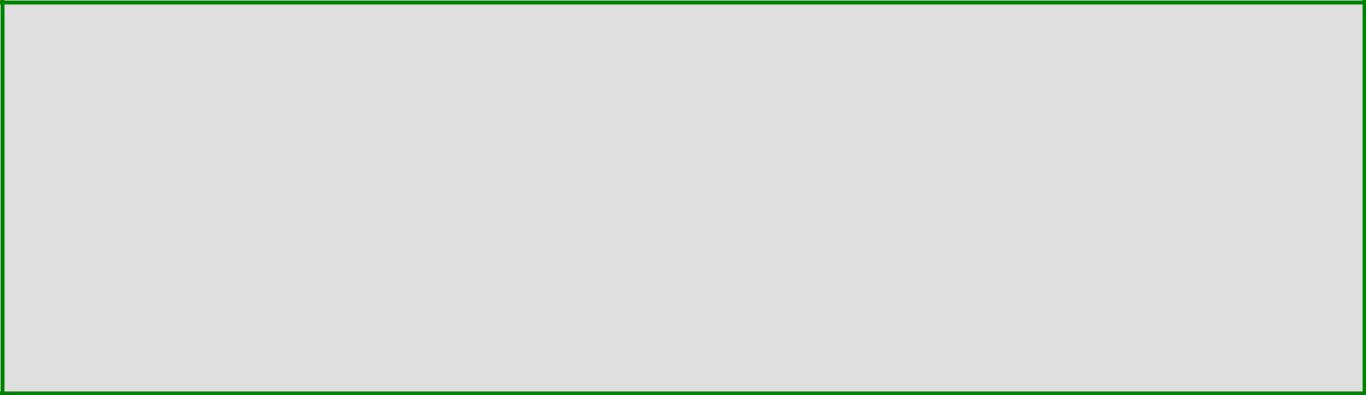 PROJEKT WYKONAWCZY PRZEBUDOWA KOLIZJI ELEKTROENERGETYCZNYCHNazwa  inwestycji:    PRZEBUDOWA  DROGI  POWIATOWEJ  nr  3803N  – ULICA BUDOWLANA W KĘTRZYNIEBranża:	ELEKTRYCZNAInwestor:Powiat Kętrzyński11-400 KętrzynPlac Grunwaldzki 1Sprawdzający:	mgr inż. Krzysztof Karowiecbranży elektrycznej:	upr. nr WAM/0046/PWOE/08Olsztyn, lipiec 2018 r.ZAWARTOŚĆ PROJEKTUWarunki  przebudowy wydane przez  ENERGA- OPERATOR SA Oddział w OlsztyniePrzebieg inwestycjiOpis  technicznyZestawienie materiałów podstawowychPrzedmiar robótInformacja do planu BIOZUzgodnieniaRysunkiNr 1.	Plan zagospodarowania terenu - skala 1 : 500Nr 2. Plan zagospodarowania terenu – sieć elektroenergetyczna skala 1:500 Nr 3. Schemat ideowy przebudowy sieci SN i nNNr 4.	Sylwetka stacji słupowej K-12002.	Przebieg inwestycjiWykaz nieruchomości , na terenie których projektowana jest przebudowa siecii urządzeń elektroenergetycznych SN 15 kV i nn 0,4 kVZadanie będzie wykonywane na podstawie Zezwolenia Realizacji Inwestycji Drogowej ( ZRID ), stąd nie zachodzi potrzeba uzyskania zgód właścicieli udostępnienia swoich nieruchomości.3. Opis Techniczny1.	Podstawa opracowania.Projekt opracowano na podstawie:zlecenie inwestora,warunki przebudowy sieci elektroenergetycznej wydane przez ENERGA –OPERATOR SA Oddział w Olsztynie wydane dnia 16.04.2015 r. nr R/15/013550,projekt wykonawczy przebudowy kolizji elektroenergetycznych opracowany przez” DROMOS” Sp. z o.o. w kwietniu 2015 r.protokół ZUDP,opinie i uzgodnienia,rozpoznanie w terenie,obowiązujące przepisy, normy i katalogi.2. Zakres opracowania.Projekt niniejszy obejmuje przebudowę istniejących urządzeń elektroenergetycznych 15 kV i nN 0,4 kV kolidujących z projektowaną budową ulicy Budowlanej w Kętrzynie. Inwestycja będzie prowadzona na dz. nr 8/2 , 7/7, 18, 38, 42 , 43/7 i 45 obręb 4 Kętrzyn .3. Stan istniejącyW obszarze projektowanej przebudowy ulic istnieje stacja transformatorowa typu MSTw- 20/630 ozn. Kętrzyn PZDL K-1045 oraz słupowa stacja transf. STSu -20/250 ozn. Kętrzyn Budowlana K-1200. Przy ul. Budowlanej znajduje się również stacja nie będąca własnością ENERGA-OPERATOR SA , typu MSTw – 20/630 ozn. Kętrzyn PBK, K-0998. Stacja ta połączona jest z jednej strony linią kablową HAKnFtA 3x 95 mm2 z stacją K-1045, a z drugiej linią kablową 3xXUAHAKXS 70 mm2 z stacją K-1200.Z stacji K-1045 PZDL, wyprowadzone są jeszcze dwa kable SN 15 kV typu 3xXUHAKXS 70 mm2 do stacji Baza GS i stacji Wytwórnia Pasz.Z stacji K-1200 Budowlana wyprowadzony jest również kabel SN 15 kV w kierunku stacji ZDW.W ciągu ul. Budowlanej z stacji transformatorowych K-1045 i K-1200 wyprowadzone są również obwody nN 0.4 kV liniami kablowymi YAKY 4 x 120 mm2 i YAKXS 4x 120 mm2 , jak również kable nN nie będące własnością ENERGA-OPERATOR SA.4. Stan projektowany4.1. Przebudowa linii kablowych SN 15 kV .W zakresie przebudowy sieci elektroenergetycznej SN 15 kV kolidującej z nowym układem drogowym , należy wykonać następujące zmiany :Istniejąca  linia kablowa HAKnFtA 3 x 95mm2 relacji stacja transf. K-1045 – K-0998, koliduje nałuku ulicy ( dz. 7/7 ) z projektowanym pasem jezdnym ulicy oraz wjazdami na posesje działek Nr 43/2 i 41 . Projektuje się rozcięcie kabla w miejscach wskazanych na planie zagospodarowania i wykonanie nową trasą odcinka dł. 120 m kabla 3xXRUHAKXS 120/25 mm2 . Kable połączyć przy zastosowaniu muf Barnier, w miejscach wskazanych na planie zagospodarowania . Dodatkowo na projektowanym wjeździe, na istniejącym kablu nałożyć rurę ochronną dzieloną A160 PS dł. 11 m.Istniejący kabel 3 x XUHAKXS 70 mm2 łączący stacje transf. „K- 0998 PBK” i „K-1200 Budowlana” koliduje z proj. jezdnią i należy go zdemontować .Wybudować nowy odcinek linii kablowej dł. 100 m typu 3 x XRUAHKXS 1 x 120/25 mm2 . Kabel podłączyć w polu 15 kV ZWD ( w miejsce zdemontowanego kabla) , w stacji transform. „ K- 0998” z jednej strony, a na stacji transf. słupowej ‘K-1200 Budowlana” istniejący kabel zdemontować i wykorzystując istniejącą rurę ochronną , wprowadzić projektowany kabel wykorzystując konstrukcję mocowania kabla na stacji słupowej.-	Nałożyć rury ochronne dzielone A160 PS	dł. po 9 m na dwóch ciągach kabli3x XUHAKXS 1 x70 mm2 pod ulicą i projektowaną zatoką oraz ciągiem pieszo-rowerowym . Kable relacji stacja transf. „ Kętrzyn PZDL” - stacja transf. „Baza GS” i „ Wytwórnia Pasz”4.2. Przebudowa linii kablowych nN 0,4 kVW zakresie przebudowy linii kablowych nN 0,4 kV kolidujących z budową ulicy Budowlanej należy wykonać następujące zmiany :Istniejący kabel YAKY 4 x 120 mm2 relacji stacja transf. „ PZDL K -1045” obwód 03/02 do złącza ZK Komunalnik Portiernia koliduje z jezdnią ulicy i proj. wjazdami. Projektuje się rozcięcie kabla w miejscu wskazanym na planie zagospodarowania i wykonanie nowego odcinka dł.75 m kabla typu YAKXS 4 x 120 mm2 po nowej trasie. Projektowany kabel z istn. połączyć stosując mufę z rur termokurczliwych z jednej strony , a z drugiej wprowadzić do istniejącego złącza ozn.ZK3744 Komunalnik w miejsce istn. kabla .Na trasie istniejącego kabla ułożyć również osłony z rur dzielonych A110 PS dł. 9m pod ulicą, dł. 9 m pod zatoką .Wzdłuż ul. Budowlanej maja swój przebieg dwa kable nN 0,4 kV abonenckie, które kolidują zkrawężnikiem jezdni na dł. ok. 40 m. projektuje się przełożenie istn. kabli bez cięcia na dł. ok. 46 m poza krawężnik jezdni . Dodatkowo na projektowanym wjeździe nałożyć rury osłonowe dzielone A110 PS 2 x 11 m .Pozostałe linie kablowe nN 0,4 kV występujące w obrębie projektowanej ulicy Budowlanej nie wymagają przebudowy.4.3.	Roboty kabloweKable układać po trasach pokazanych na planie sytuacyjnym na głębokości 0.7 m kable nn 0.4 kV i 0.8 m kable SN 15 kV na 10 cm podsypce piaskowej z przykryciem 10 cm warstwą piasku oraz folią koloru niebieskiego – kable nn i koloru czerwonego – kable SN . Następnie wykop uzupełnić gruntem rodzimym i splantować . Na skrzyżowaniach z drogami , wjazdami , wodociągami, kanalizacją i gazociągami kable chronić rurami DVK 110 dla n.n. 0.4 kV i DVK 160 dla kabli SN 15 kV , a dla kabli istniejących rurami dzielonymi typu A110 PS i A160PS . Rury ochronne układać metodą wykopu otwartego.Przed zasypaniem kabli dokonać inwentaryzacji geodezyjnej oraz pomiarów zgodnie z obowiązującą normą PN-76/E – 05125 .Wszelkie roboty kablowe wykonać  po docelowej niwelacji terenu .4.4.	Ochrona przeciwporażeniowaSieć SN -uziemienie ochronne. Sieć zasilająca n.n. w układzie połączeń TN-C. Jako system dodatkowej ochrony przeciwporażeniowej w sieci elektroenergetycznej n.n. należy stosować samoczynne wyłączenie zasilania.Uwagi końcowe.Całość robót wykonać zgodnie z opracowaniem, obowiązującymi normami i przepisami.Prace w pasie drogowym należy wykonywać w porozumieniu z odpowiednimi służbami drogowymi.Realizacja zadania inwestycyjnego wykonywać z zachowaniem warunków umowy o przebudowie sieci elektroenergetycznej zawartej pomiędzy Powiatem Kętrzyńskim i ENERGA - OPERATOR SA Oddział w OlsztyniePo wybudowaniu projektowanych urządzeń należy przeprowadzić próby i pomiary odbiorcze.Projektowane urządzenia podlegają inwentaryzacji geodezyjnej, którą należy zlecić uprawnionej jednostce wykonawstwa geodezyjnego.Zestawienie materiałów podstawowychmateriały do montażu5. PRZEDMIAR ROBÓT6.INFORMACJADOTYCZĄCA BEZPIECZEŃSTWA I OCHRONY ZDROWIADO PLANU „BIOZ”Nazwa inwestycji: Przebudowa drogi powiatowej nr 3803N – ulica Budowlana w KętrzynieBranża:	ElektrycznaInwestor:Powiat Kętrzyński11-400 KętrzynPlac Grunwaldzki 1Projektował:	mgr inż. Krzysztof Nakoniecznyupr. do projektowania bez ograniczeńnr 08/01/OLSprawdził:	mgr inż. Krzysztof Karowiecupr. do projektowania bez ograniczeńnr WAM/0046/PWOE/08.Część informacyjnaZakres robót dla całego zamierzenia budowlanego oraz kolejność realizacji.Opracowanie obejmuje następujące elementy:Przebudowa linii kablowych elektroenergetycznych SN 15kV ;Przebudowa linii kablowych  elektroenergetycznych nn  0,4kVWykaz istniejących obiektów budowlanych.Linie kablowe SN 15kV , linie kablowe  nn 0,4kV oraz sieć kablowa oświetleniowa nn 0,4kV .Wskazanie elementów zagospodarowania działki lub terenu, które mogą stwarzać zagrożenie bezpieczeństwa i zdrowia ludzi.Przedmiotowa inwestycja ma charakter liniowy i polega na przebudowie kolidujących sieci kablowej 15kV oraz sieci kablowych 0,4kV w związku z budową ulicy Budowlanej w Kętrzynie .W przedmiotowej inwestycji nie występuje:zapotrzebowanie na wodę i odprowadzanie ścieków,emisja zanieczyszczeń gazowych i płynnych,wytwarzanie odpadów stałych,emisja hałasu oraz promieniowania jonizującego i elektromagnetycznego,wpływ na istniejący drzewostan, glebę oraz wody powierzchniowe i podziemne.Przewidziane w niniejszej inwestycji urządzenia oraz skutki ich funkcjonowania nie stwarzają bezpośredniego zagrożenia dla bezpieczeństwa i zdrowia ludzi.Biorąc powyższe pod uwagę stwierdza się, iż dana inwestycja nie stwarza zagrożeń dla zdrowia i życia człowieka.Wskazanie dotyczące przewidywanych zagrożeń występujących podczas realizacji robót budowlanych, określające skalę i rodzaje zagrożeń oraz miejsce i czas ich wystąpienia.W trakcie realizacji robót budowlanych mogą wystąpić następujące zagrożenia bezpieczeństwa i zdrowia ludzi:przysypanie ziemią podczas prowadzenia wykopów (głębokość wykopu – 0,8m; szerokość –0,4m),urazy związane z niewłaściwym użytkowaniem urządzeń mechanicznych na placu budowy (koparki, środków transportu, wiertnic, dźwigu itp),potrącenia przy robotach w pasie dróg, na których odbywa się ruch pojazdów kołowych.Wskazanie sposobu prowadzenia instruktażu pracowników przed przystąpieniem do realizacji robót szczególnie niebezpiecznych.Do wykonywania prac szczególnie niebezpiecznych będą dopuszczeni pracownicy, którzy oprócz wymogów regulowanych przepisami BHP, będą dodatkowo przeszkoleni w zakresie BHP przy tych pracach z uwzględnieniem konkretnych warunków na budowie. Przed przystąpieniem do realizacji robót szczególnie niebezpiecznych kierownik budowy powinien poinformować pracowników o wszystkich możliwych zagrożeniach wynikających z lokalizacji i charakteru prac w formie ustnego omówienia tych zagrożeń oraz w formie pisemnych instrukcji. Szkolenia te będą przeprowadzane z podziałem na poszczególne stanowiska bez względu na fakt ich wcześniejszego przeprowadzenia na podobnym stanowisku.Wskazanie środków technicznych i organizacyjnych, zapobiegających niebezpieczeństwom wynikającym z wykonywania robót budowlanych w strefach szczególnego zagrożenia zdrowia lub w ich sąsiedztwie, w tym zapewniających bezpieczną i sprawną komunikację, umożliwiającą szybką ewakuację na wypadek pożaru, awarii i innych zagrożeń.Przygotować miejsce pracy.Prace w pobliżu czynnej linii kablowych SN 15kV i sieci nn 0.4 kV wykonywać po uzgodnieniu i w koordynacji z ENERGA – OPERATOR SA Oddział w Olsztynie , Rejon Kętrzyn .Wykopy należy prowadzić krótkimi odcinkami zasypując je natychmiast po ułożeniu krótkich odcinków linii kablowej w celu minimalizacji niebezpieczeństwa wpadnięcia do wykopu osób trzecich; wykopy otwarte oznakować i zabezpieczyć przed wpadnięciem osób postronnych poprzez prawidłowo ustawione poręcze, kładki oraz oświetlenie; nie należy wykonywać prac w wykopach, przez jedną osobę.Prace prowadzone w pobliżu dróg komunikacyjnych – pracownicy powinni być wyposażeni w kamizelki ostrzegawcze, ruch pieszy pracowników powinien odbywać się na poboczu lub chodniku.wykopy w pobliżu istniejącego uzbrojenia podziemnego wykonywać ręcznie.Do prac elektrycznych dopuścić pracowników posiadających wymagane zaświadczenia kwalifikacyjne.Po zakończeniu prac kierujący zespołem jest zobowiązany zapewnić usunięcie materiałów, narzędzi z miejsca pracy.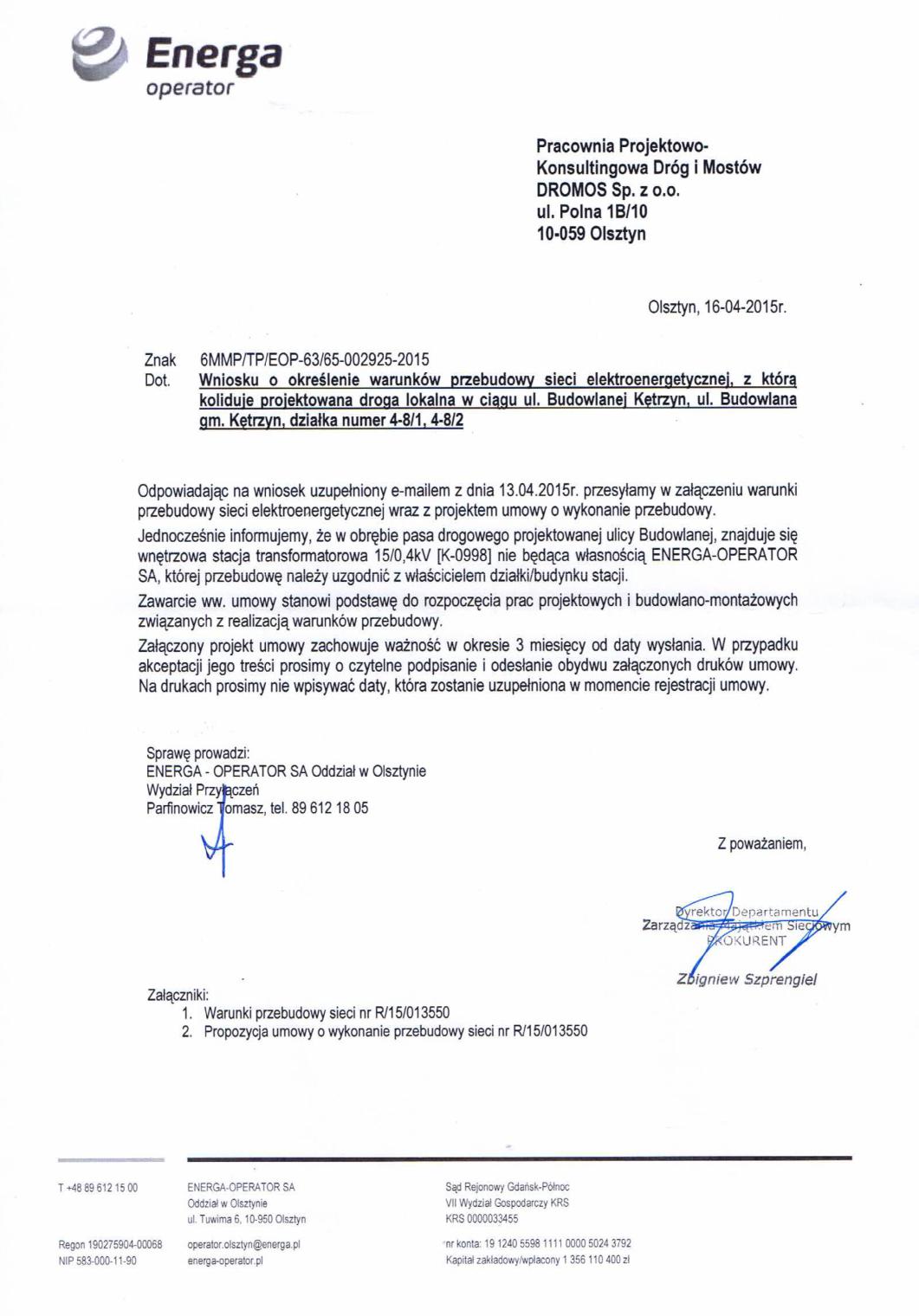 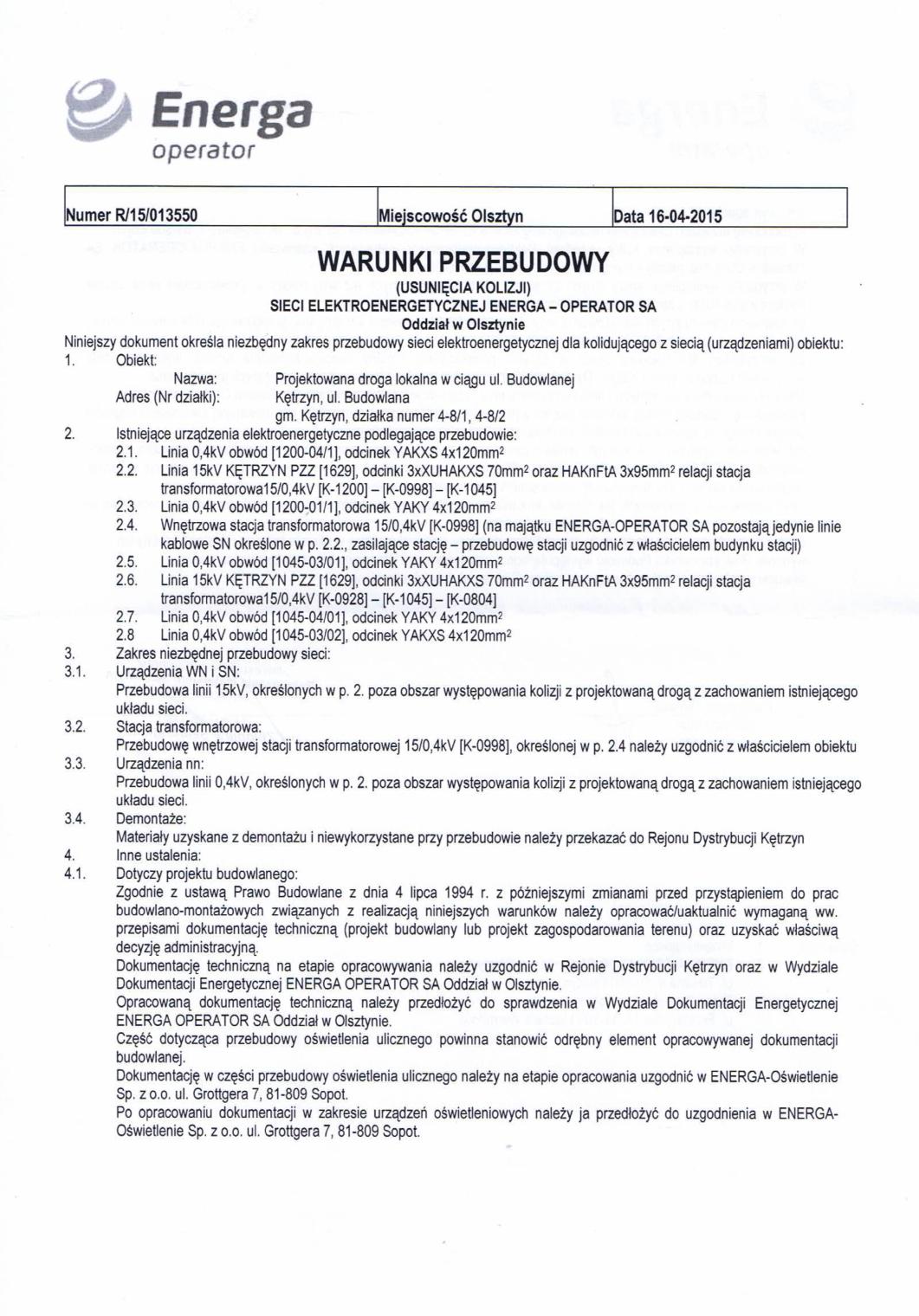 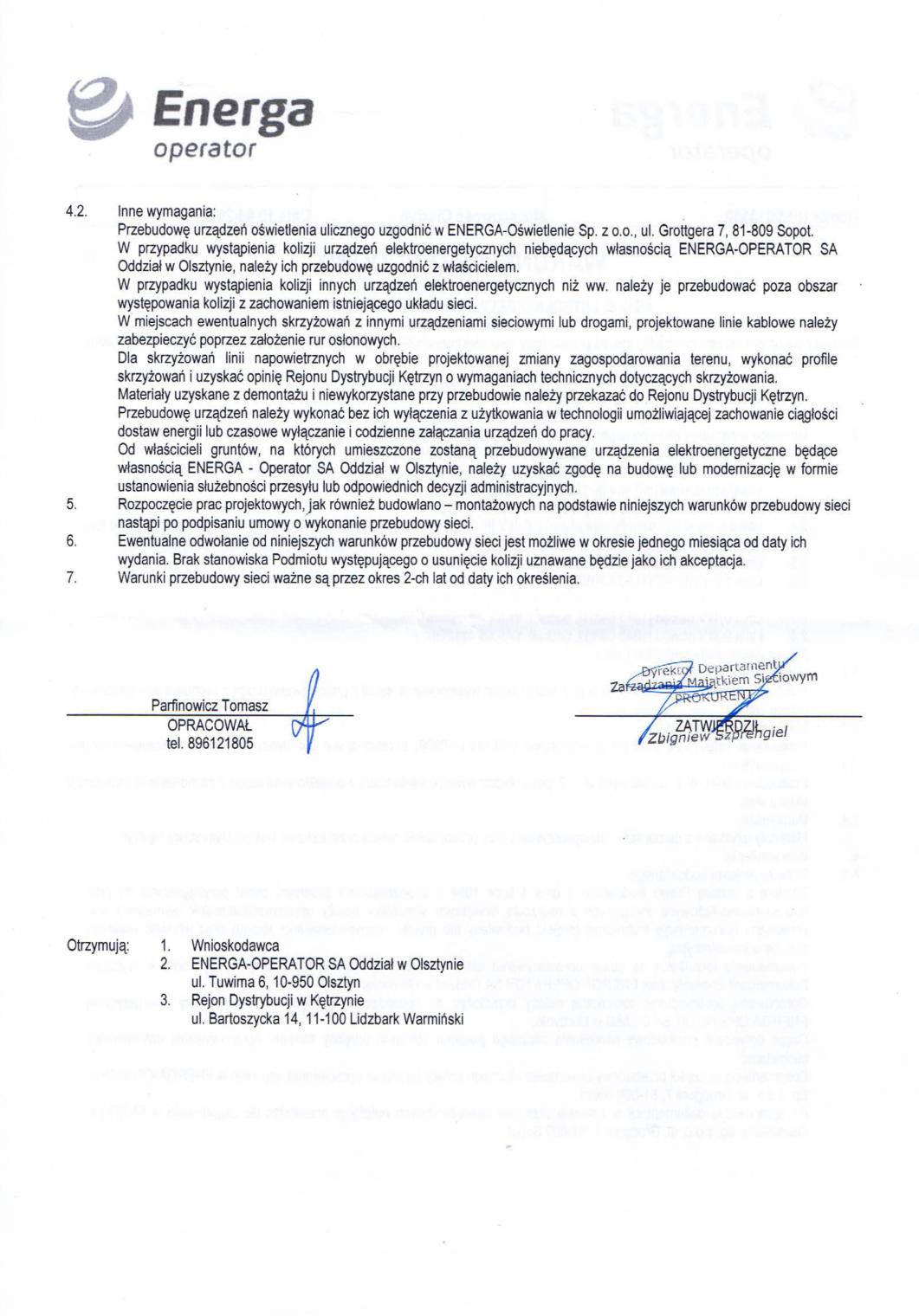 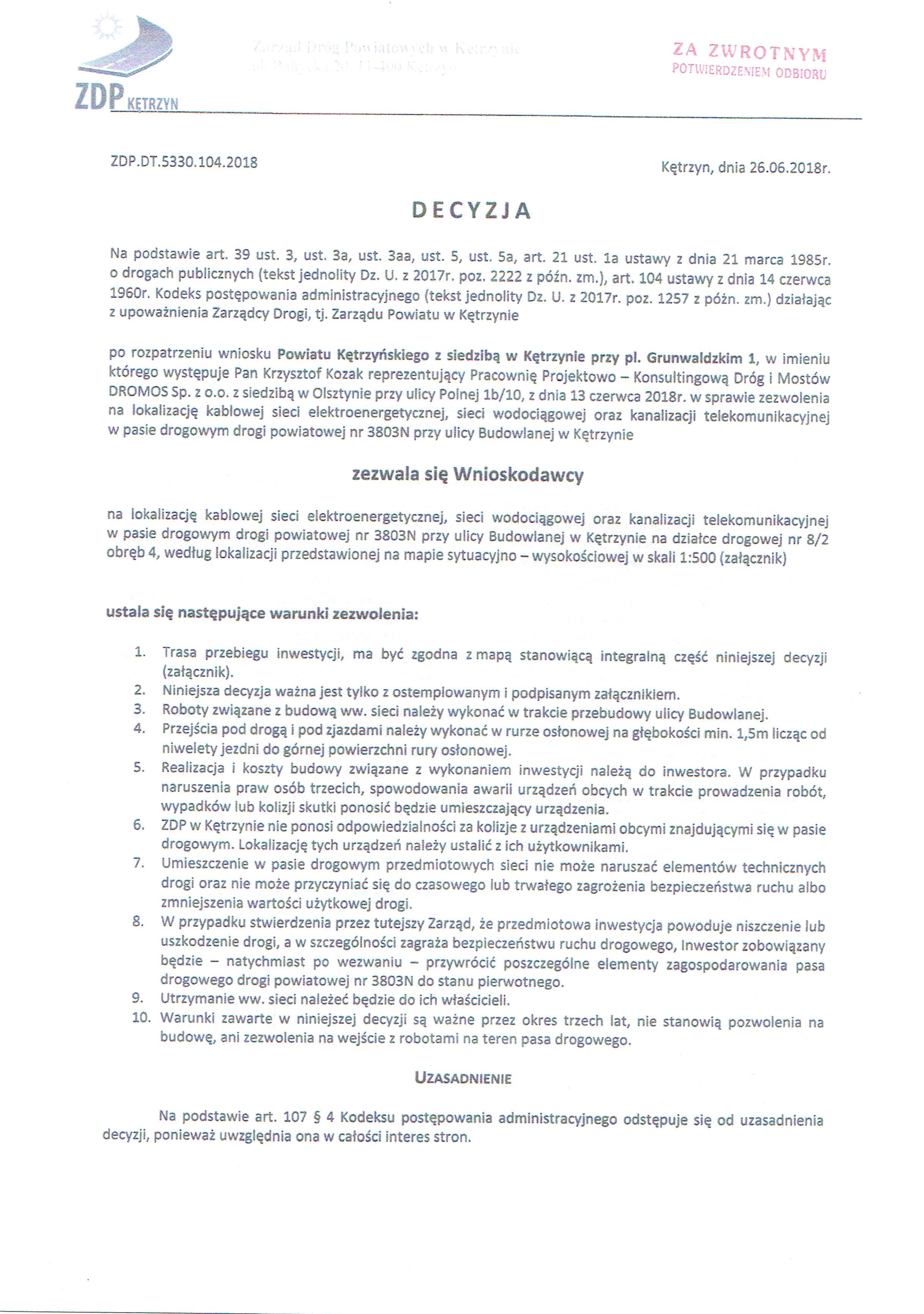 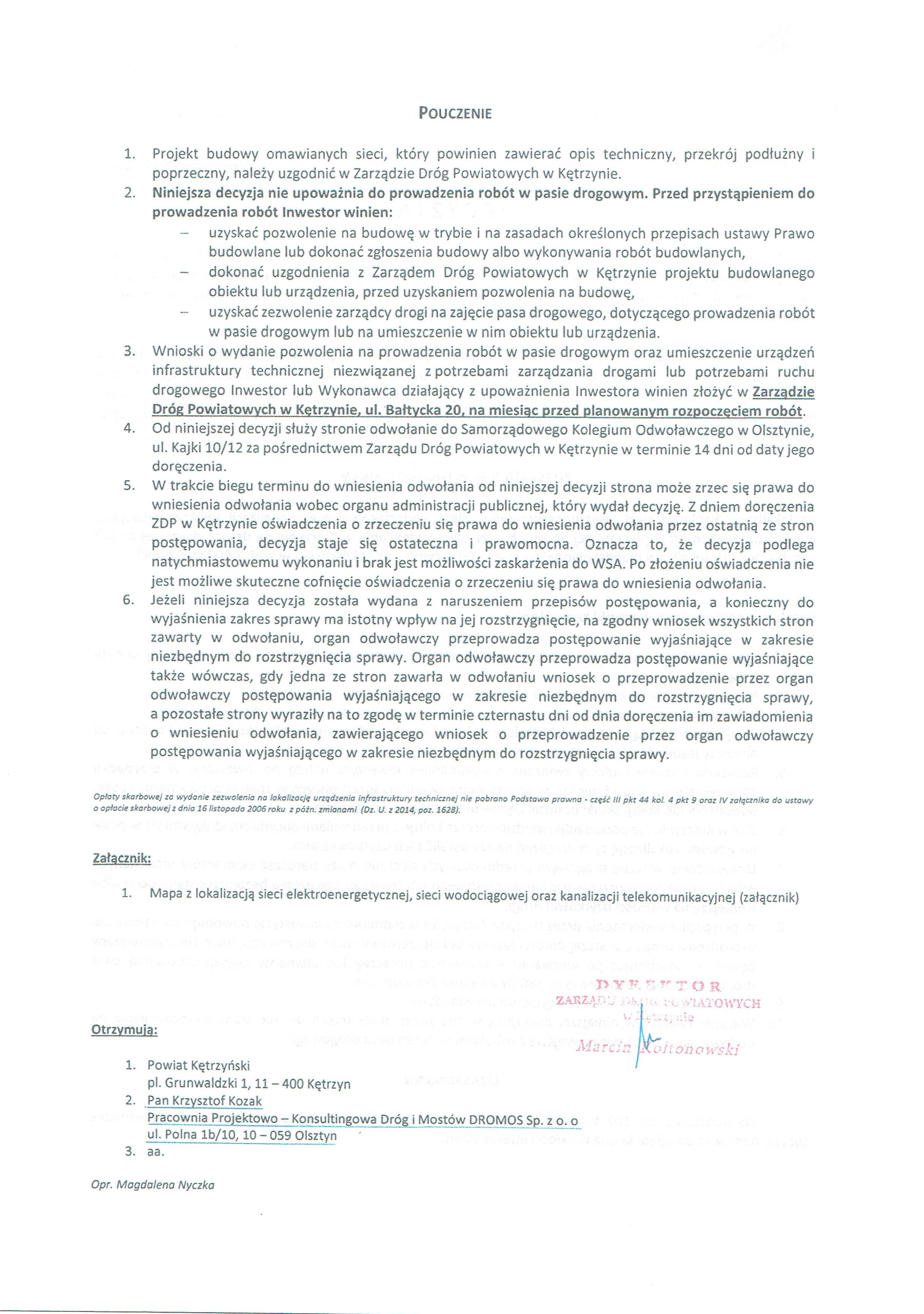 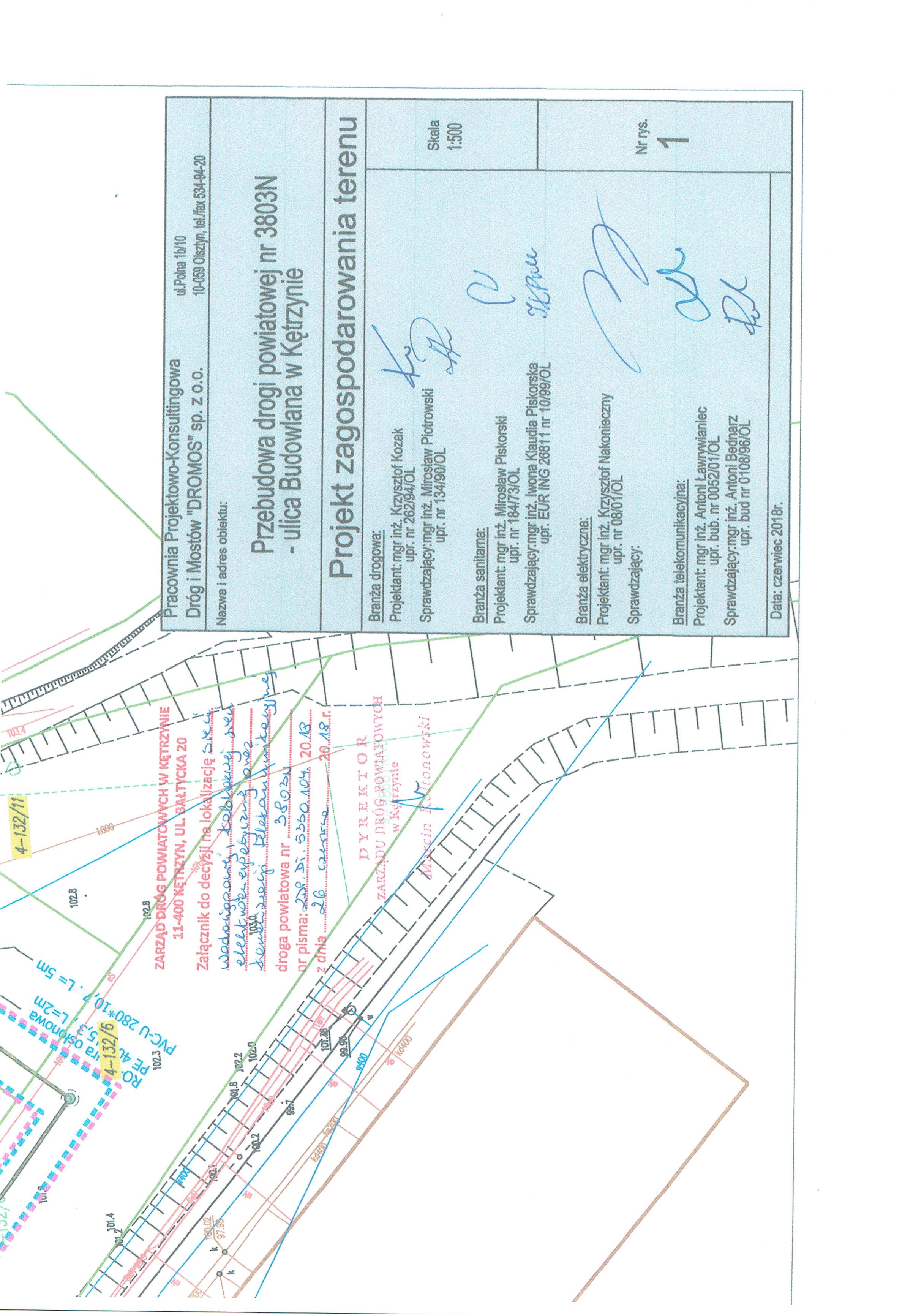 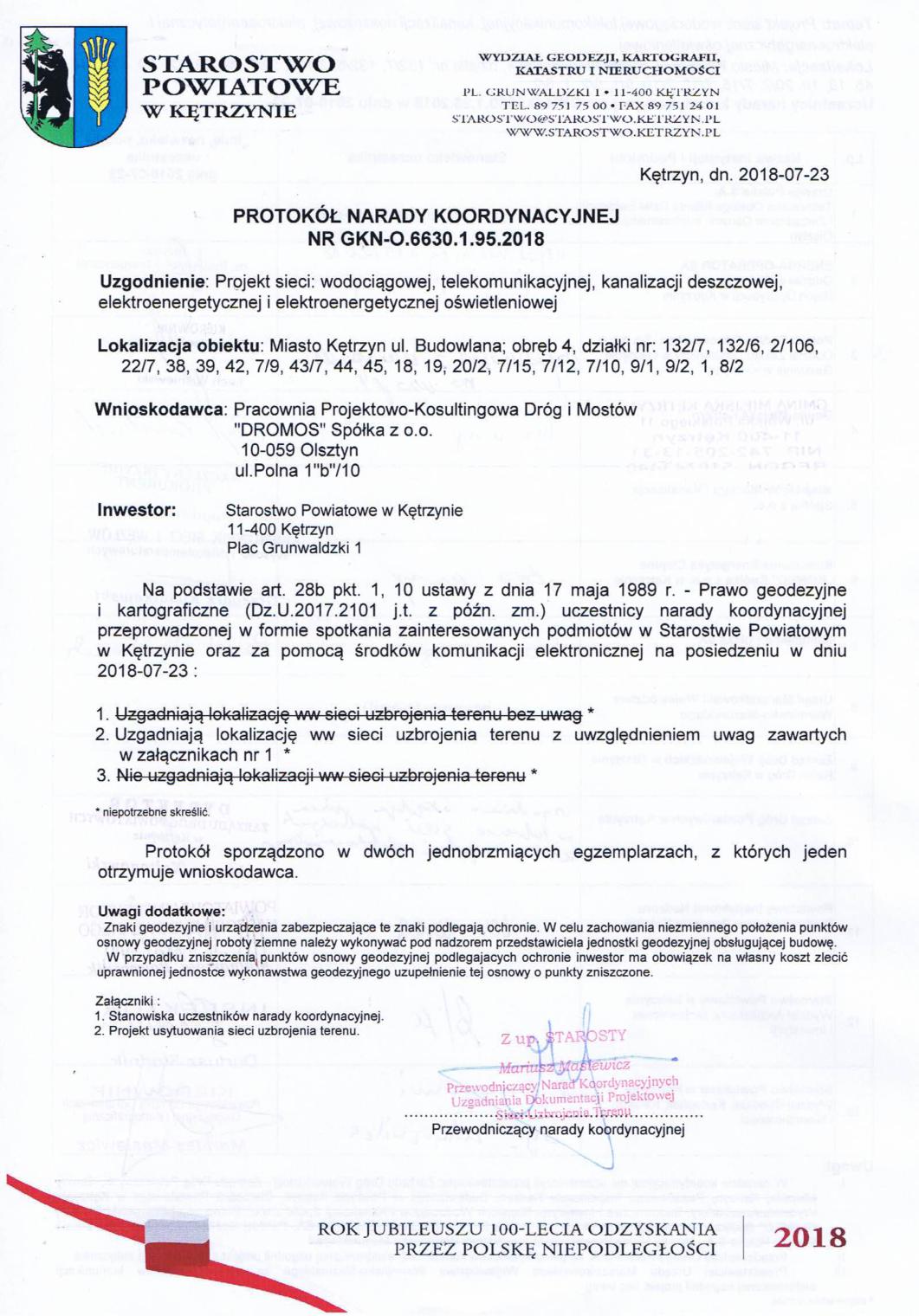 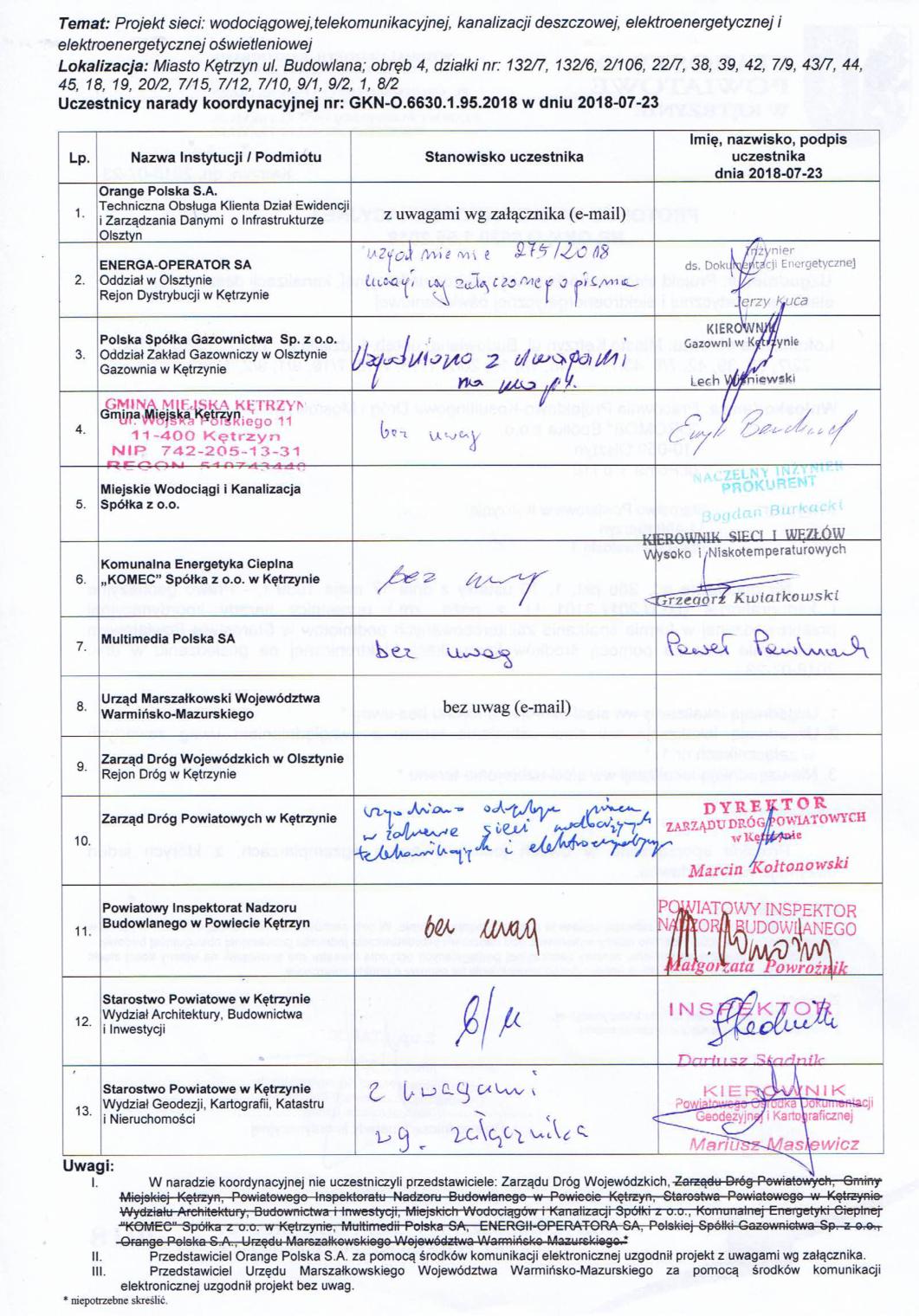 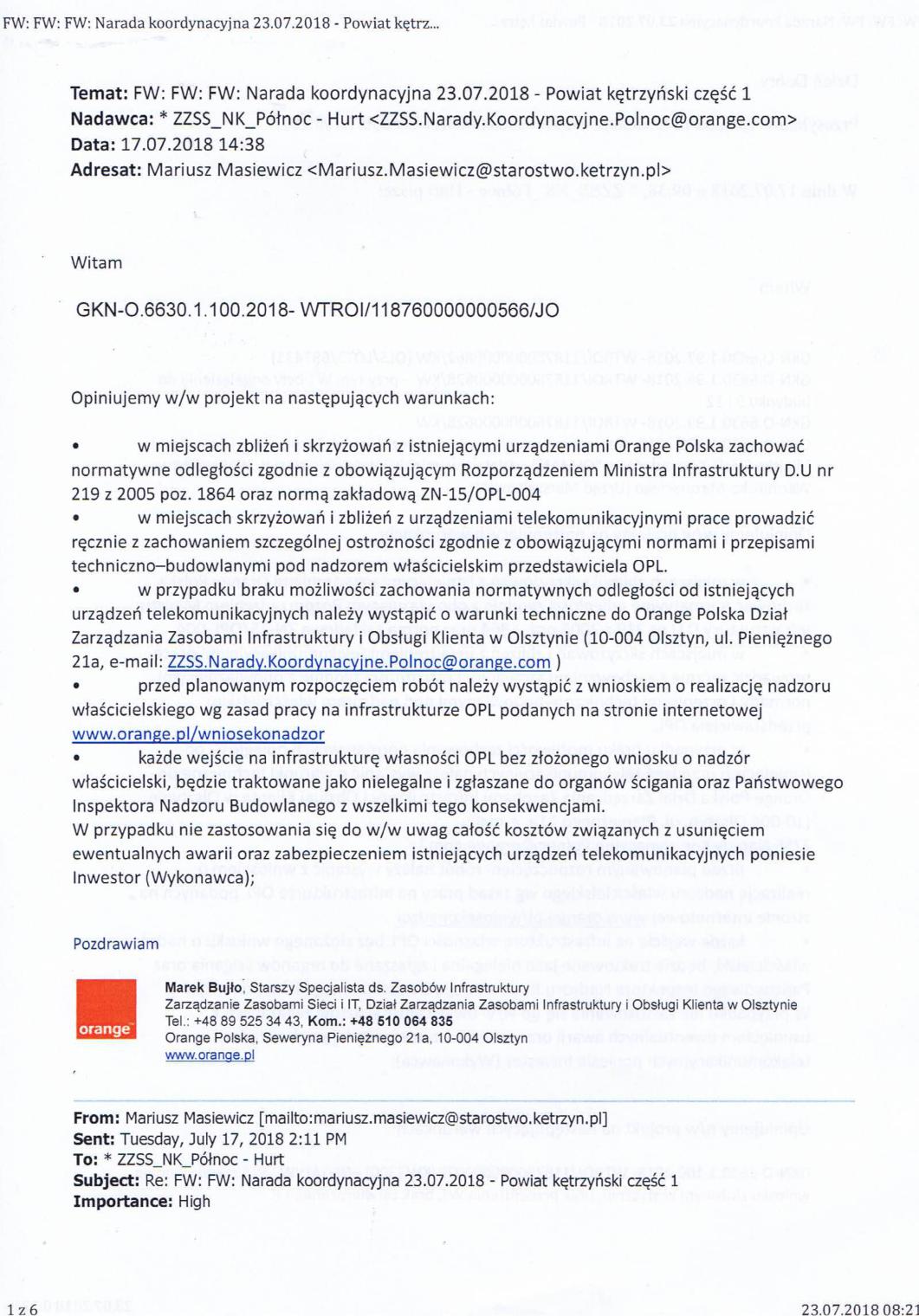 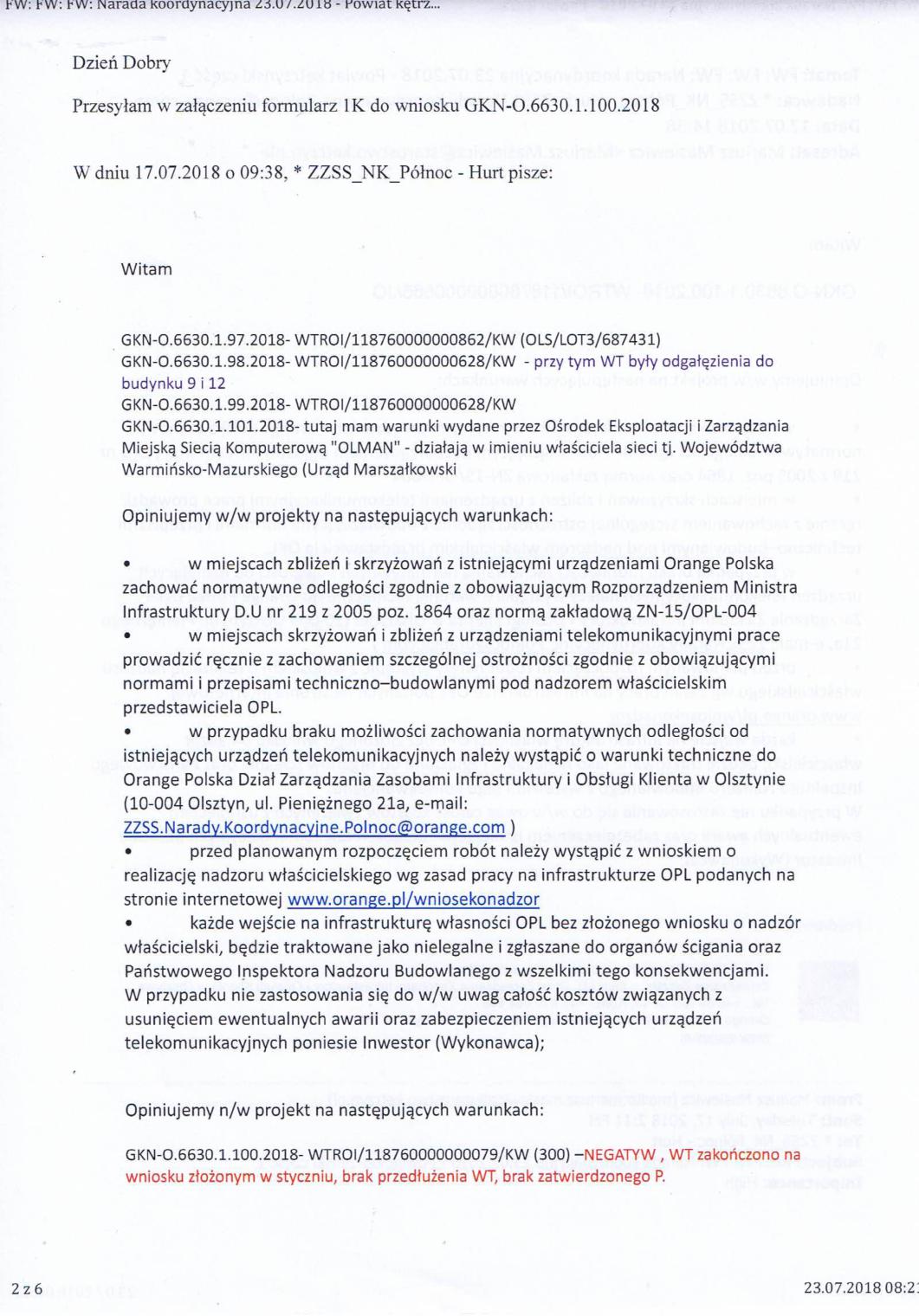 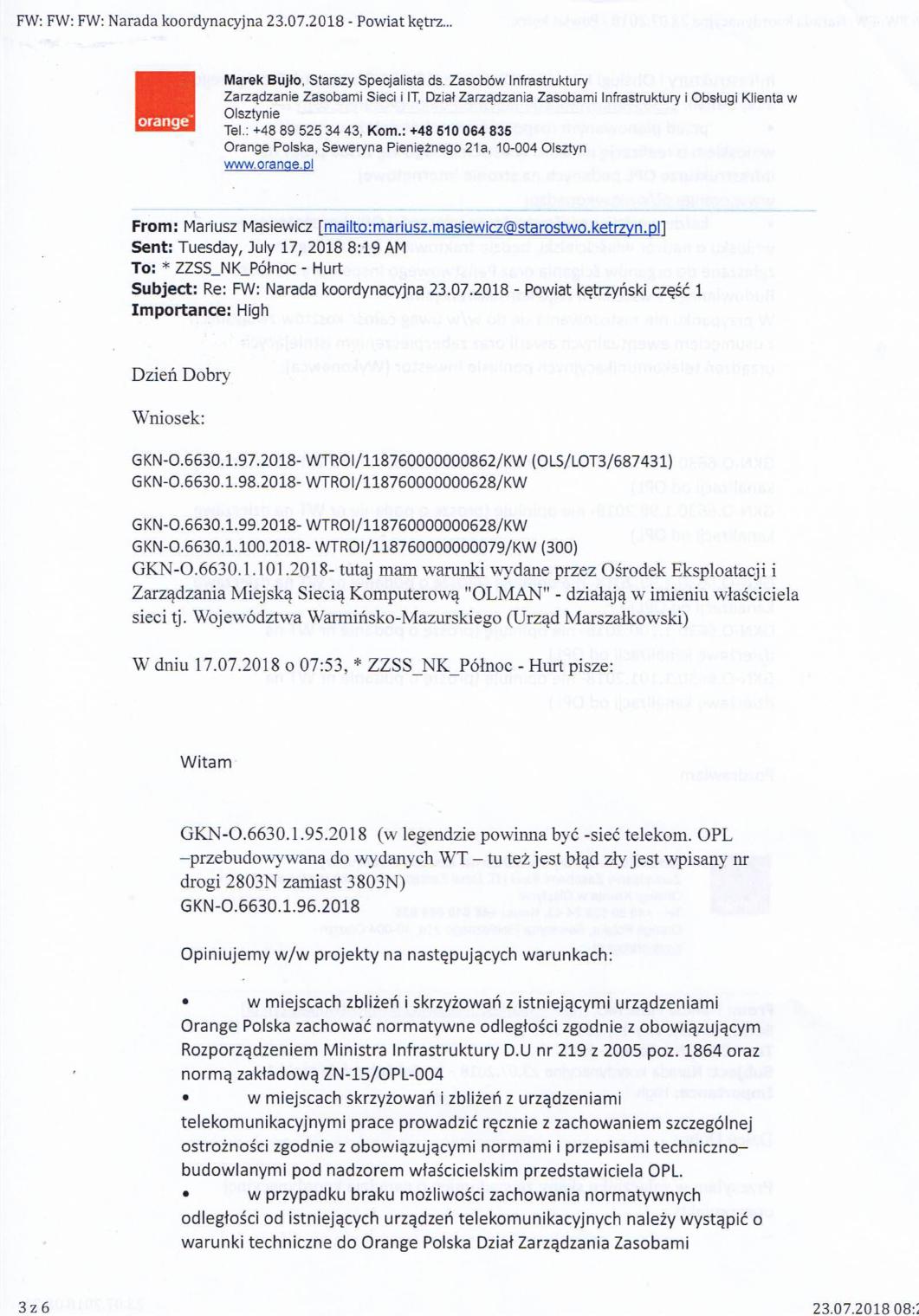 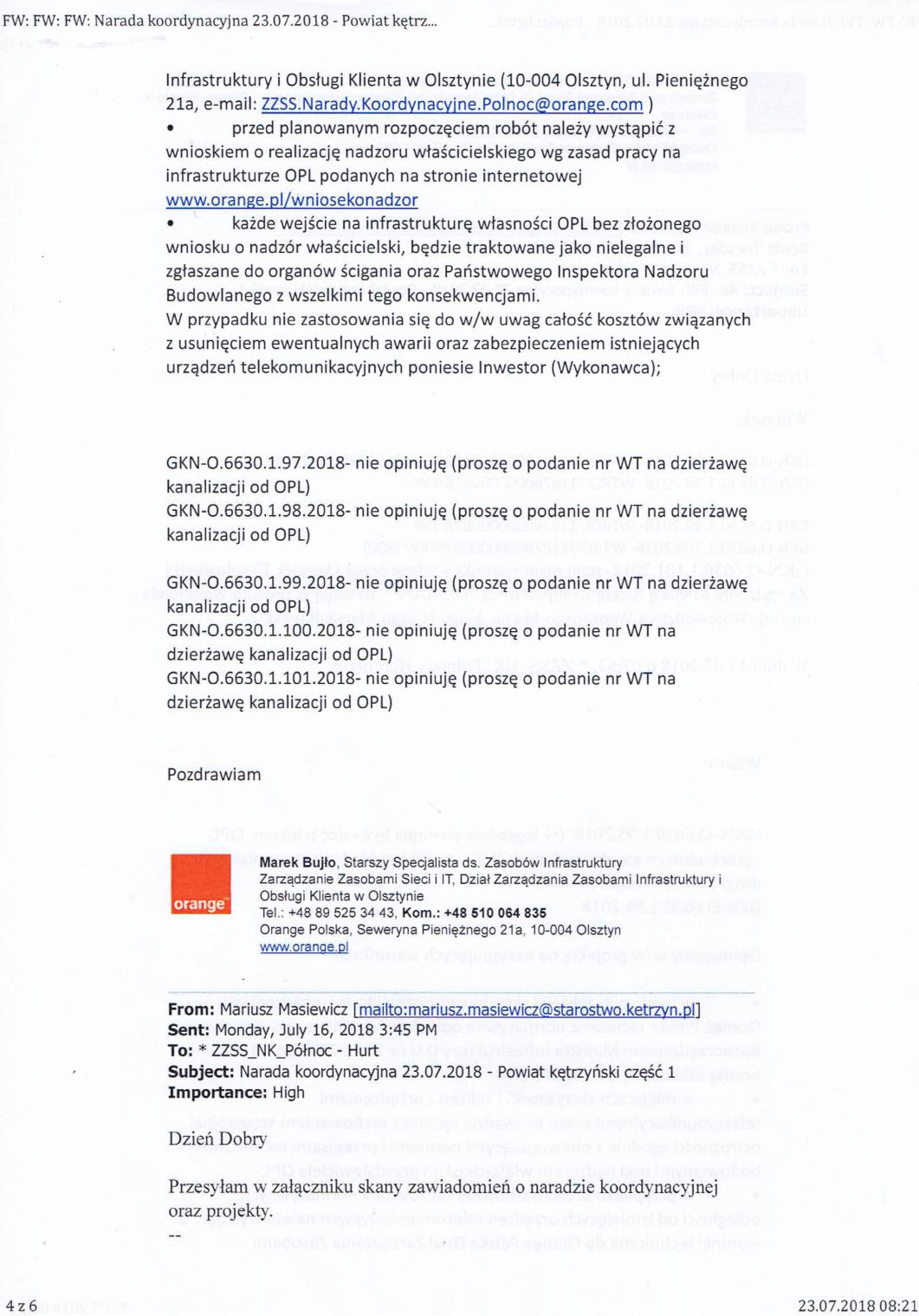 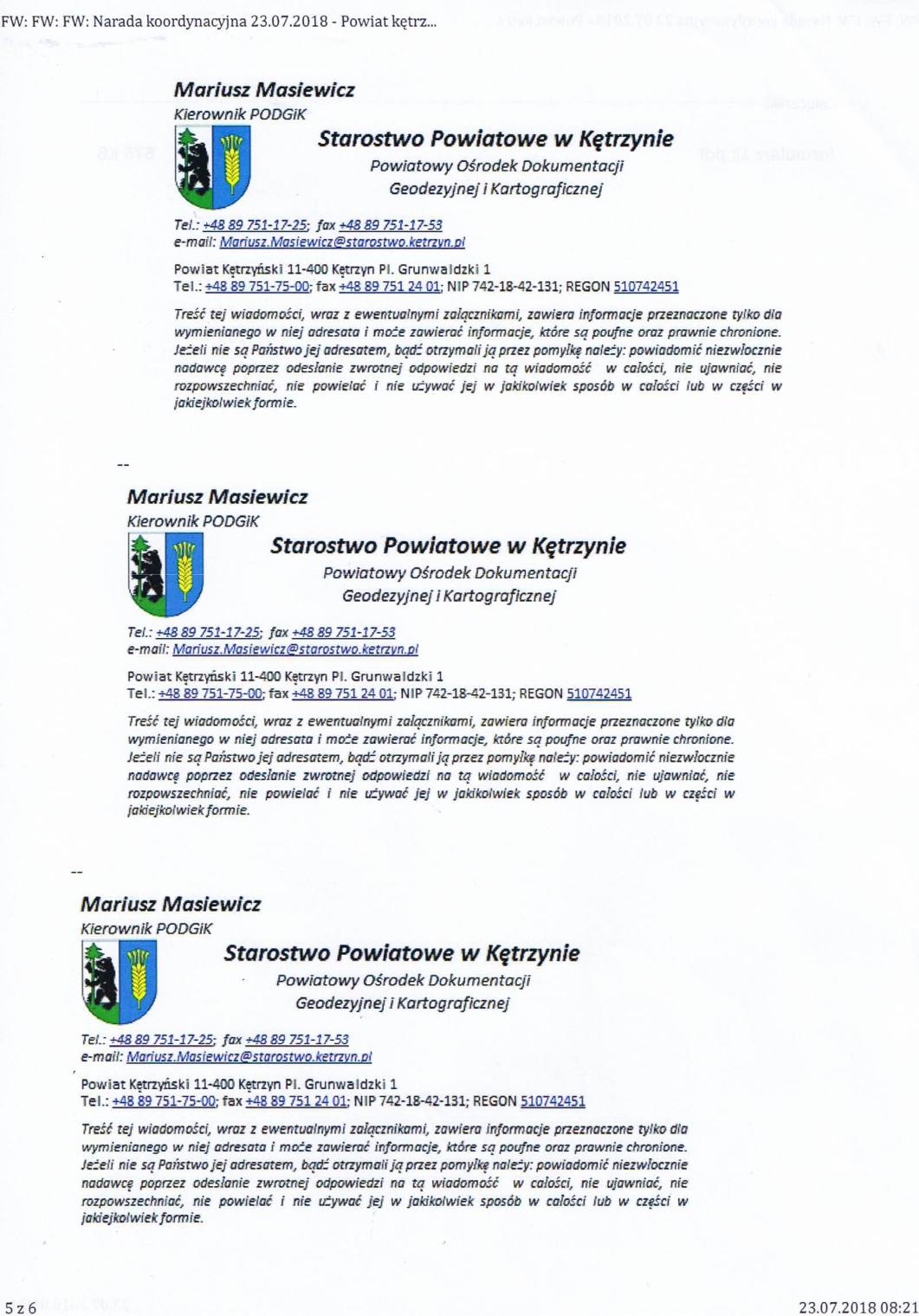 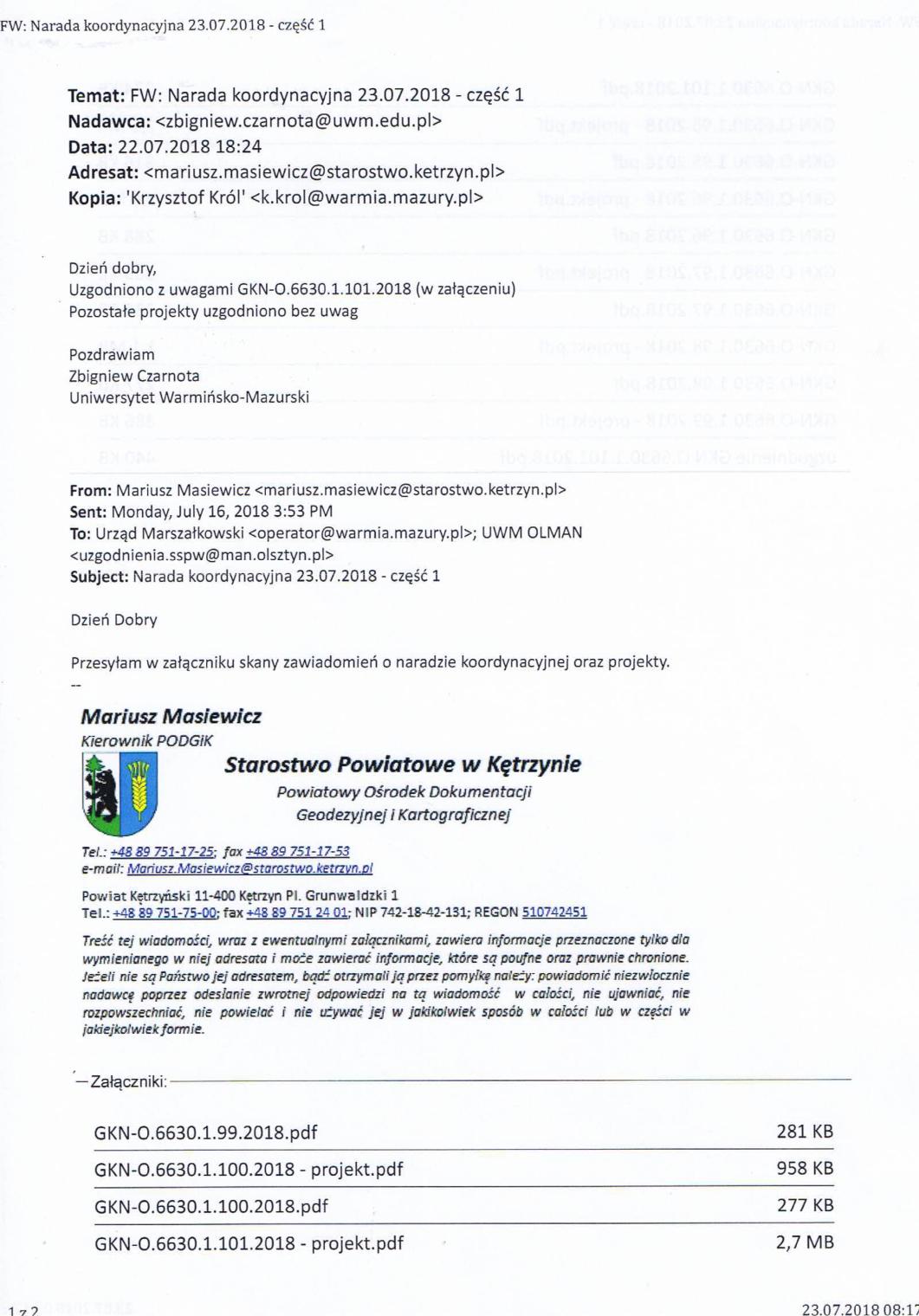 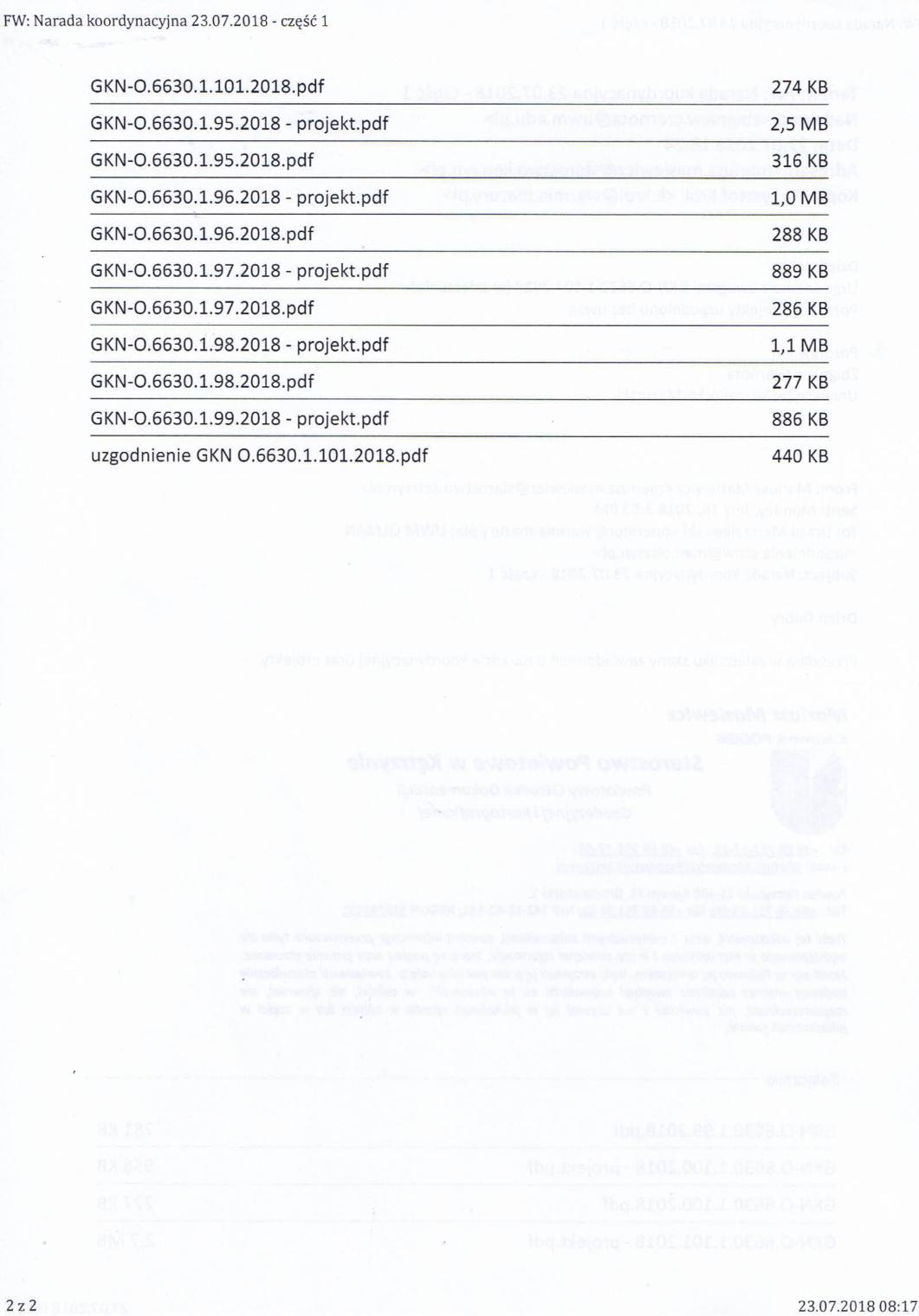 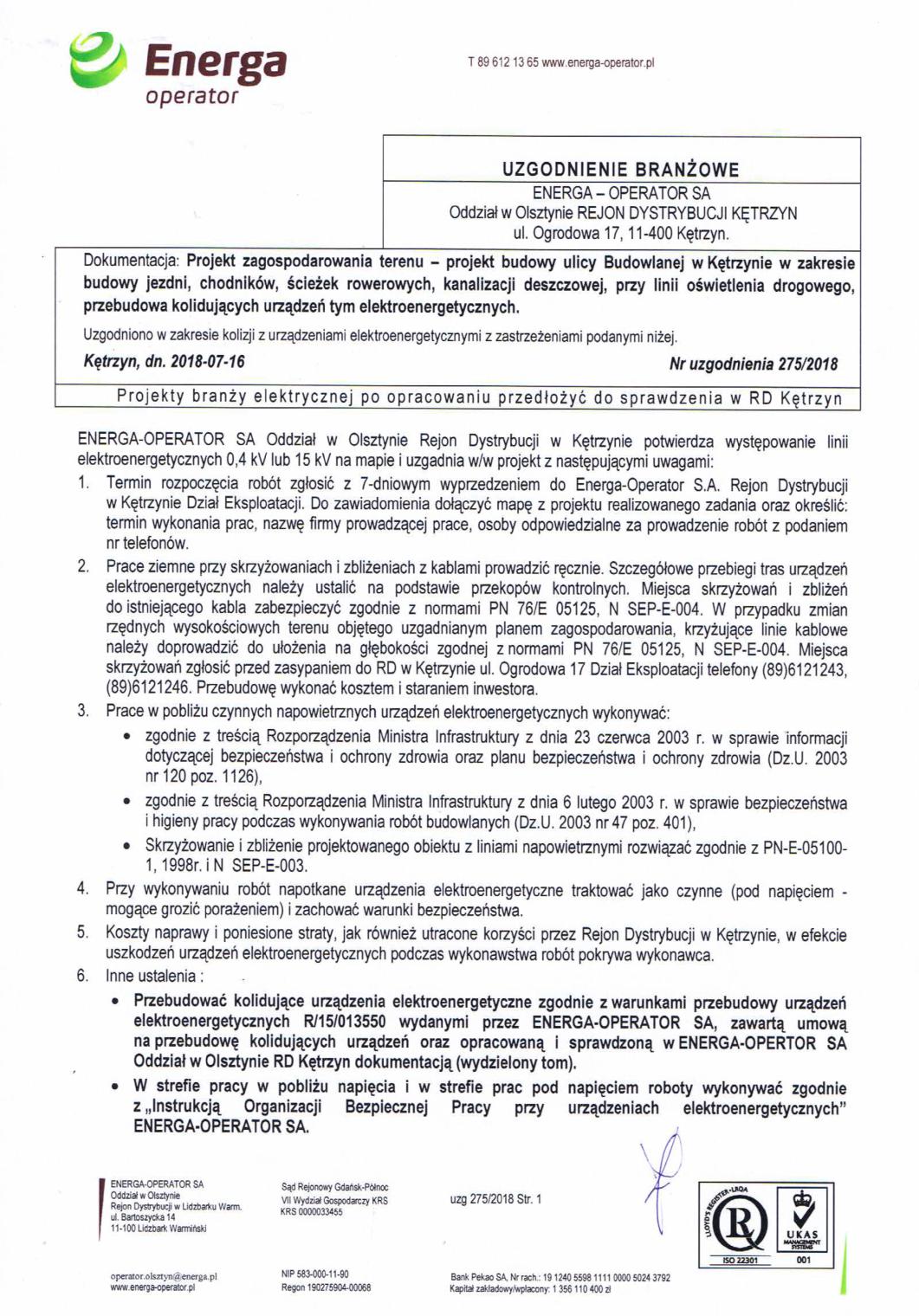 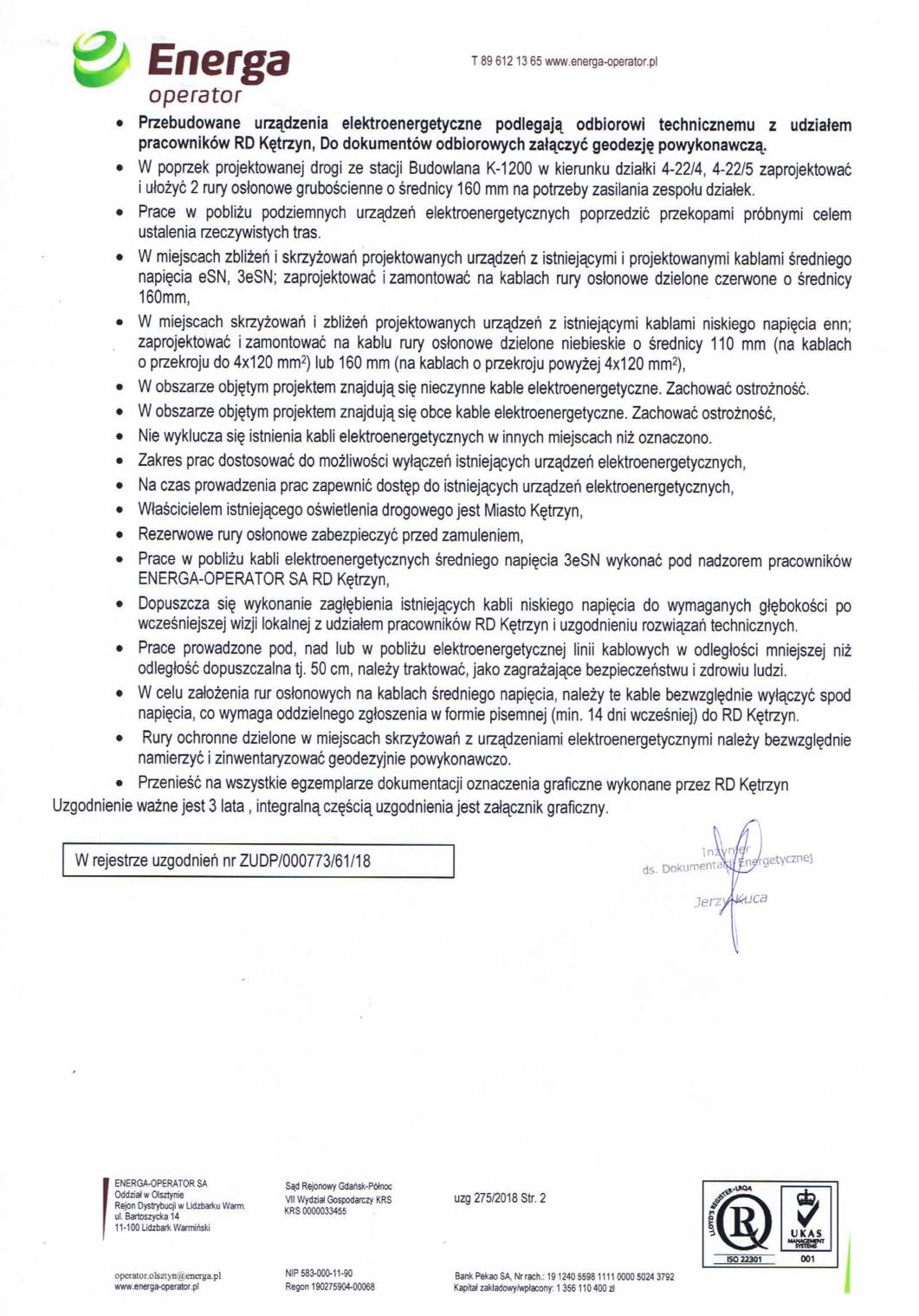 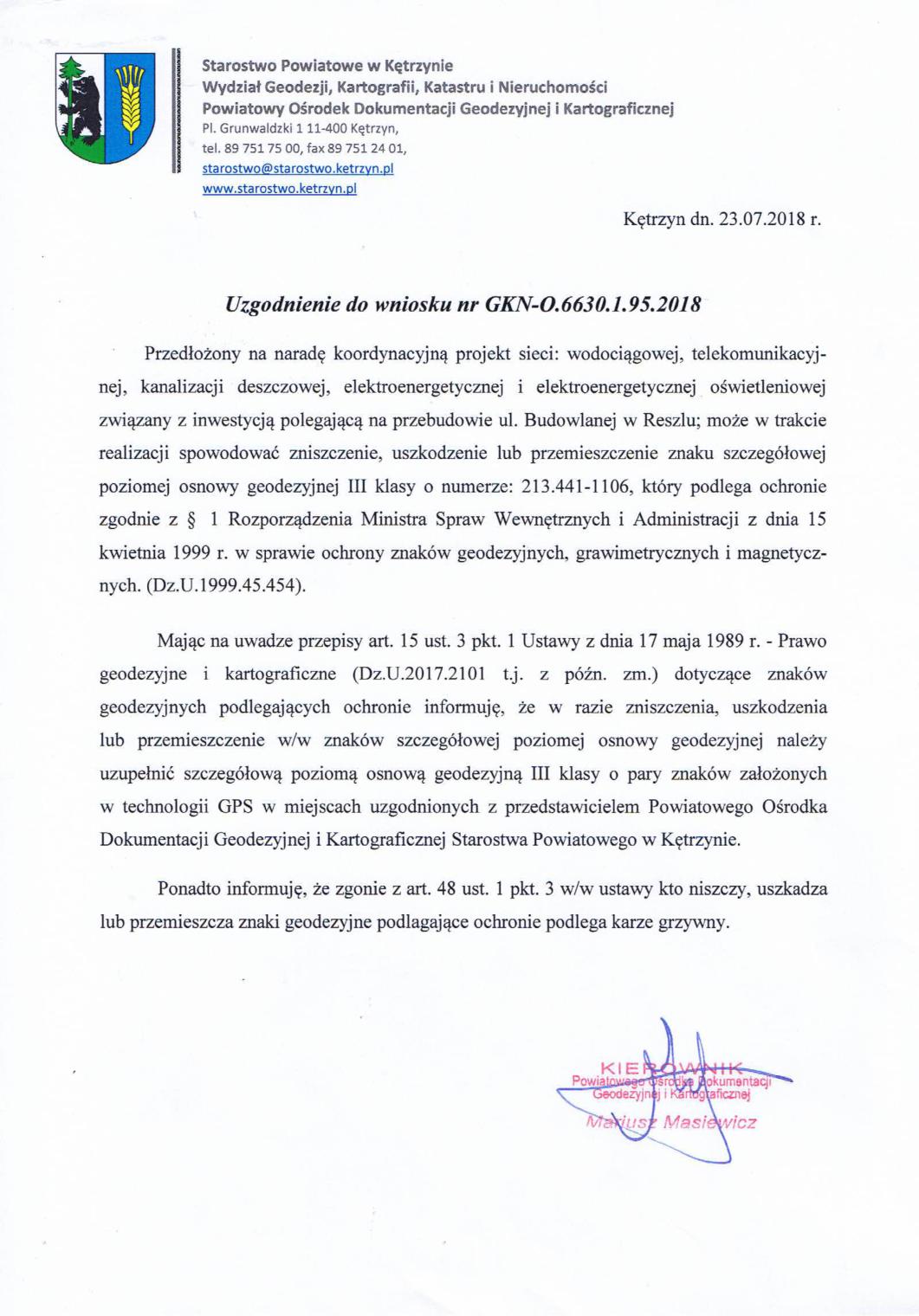 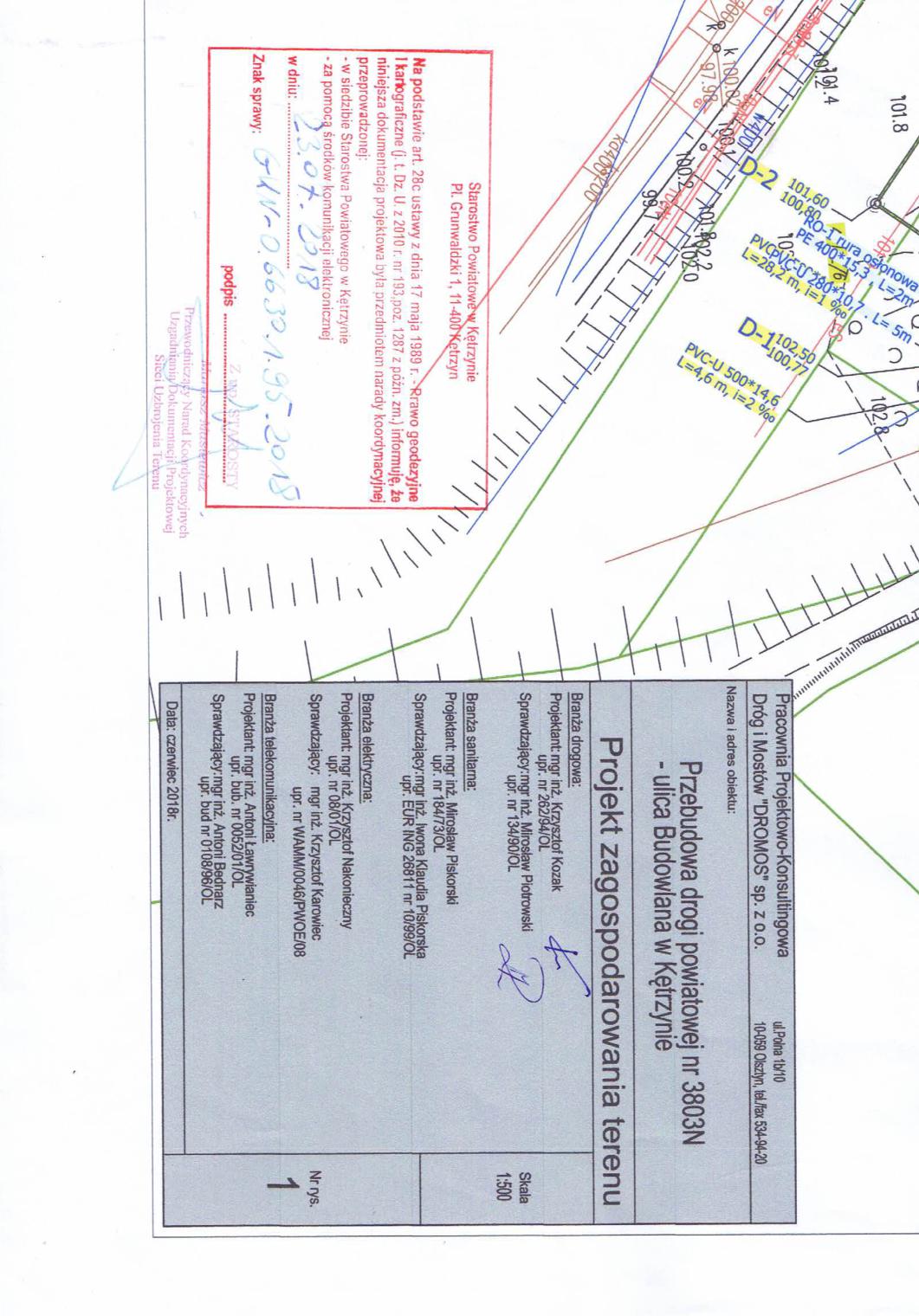 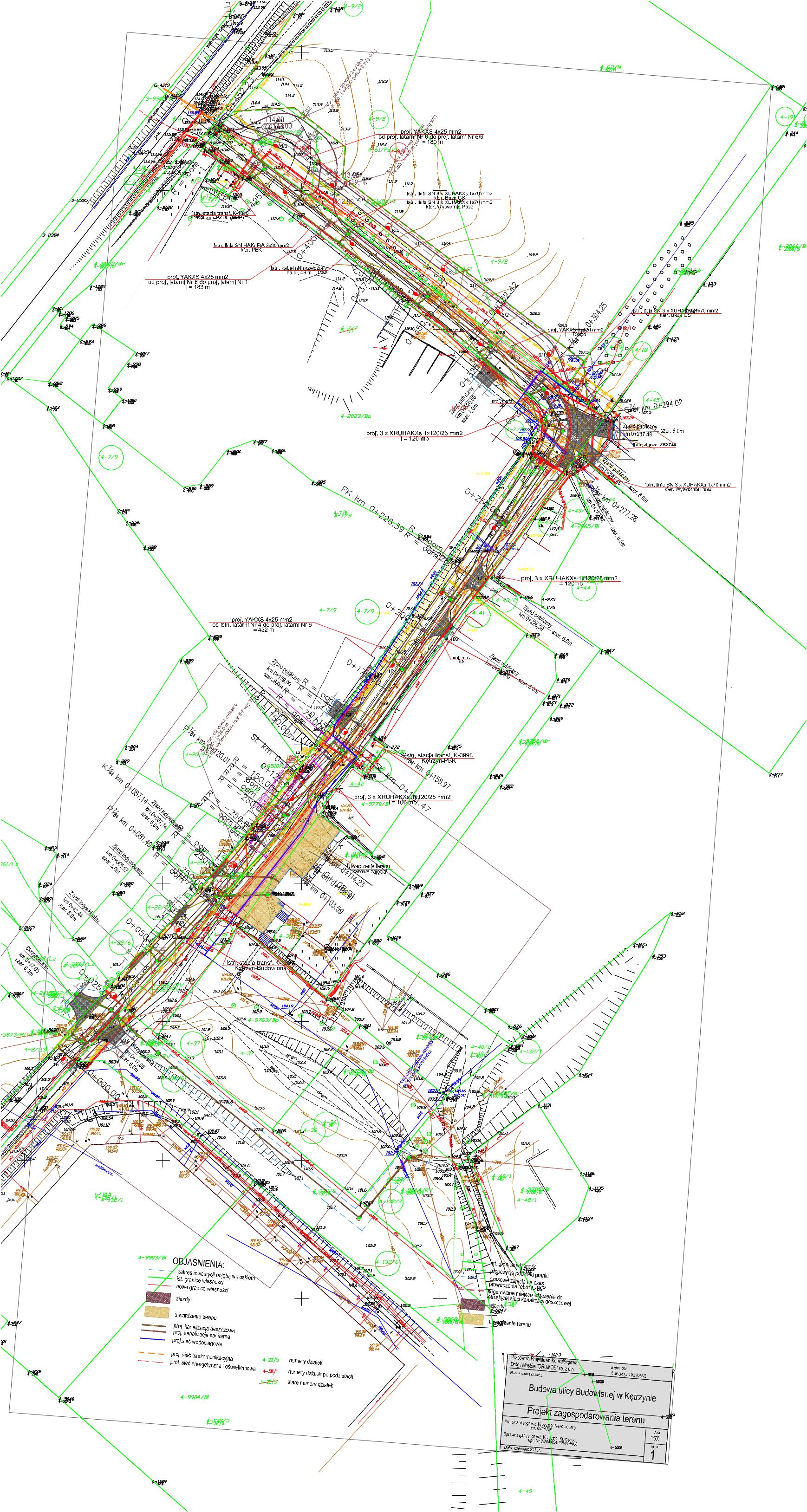 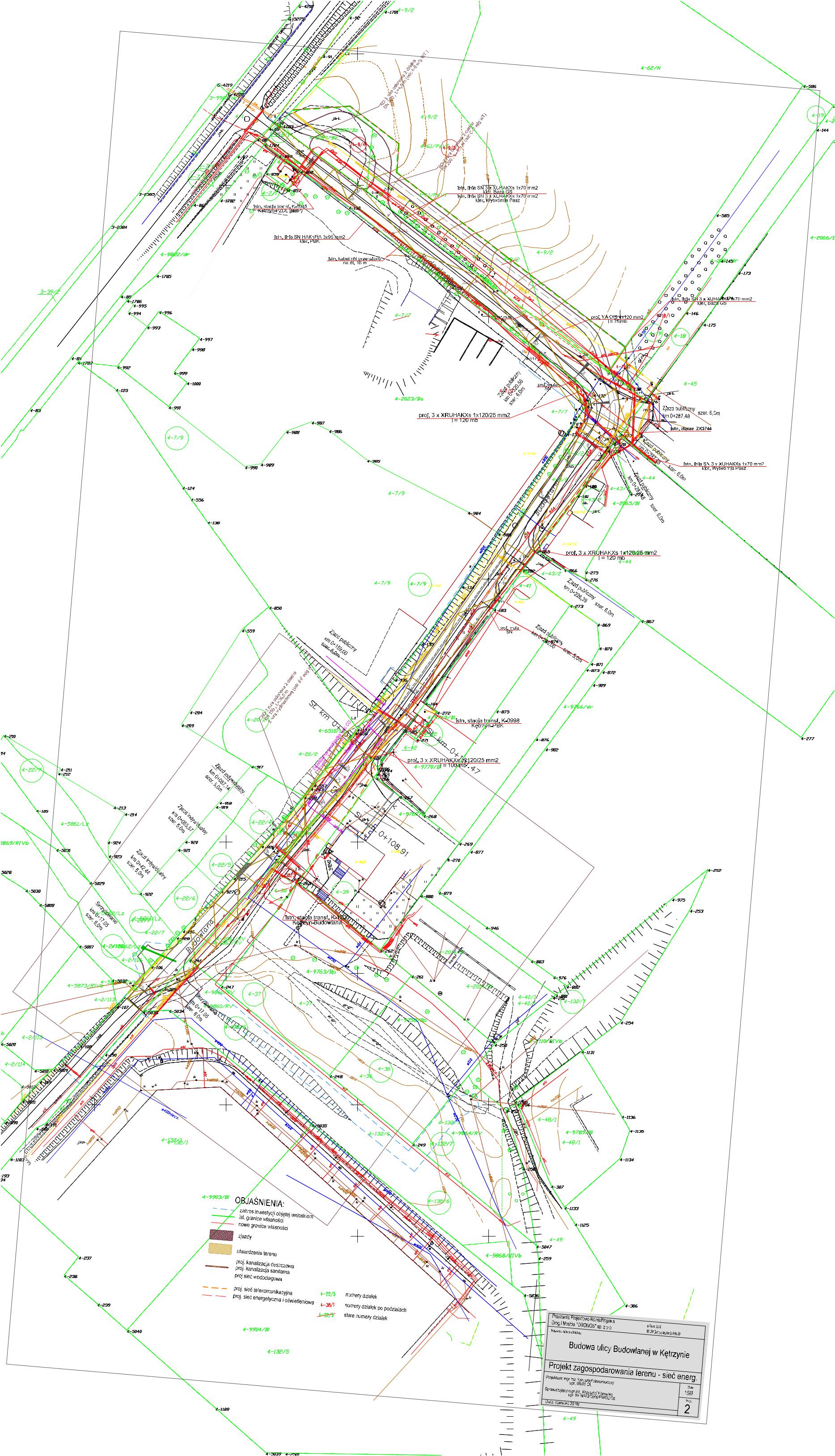 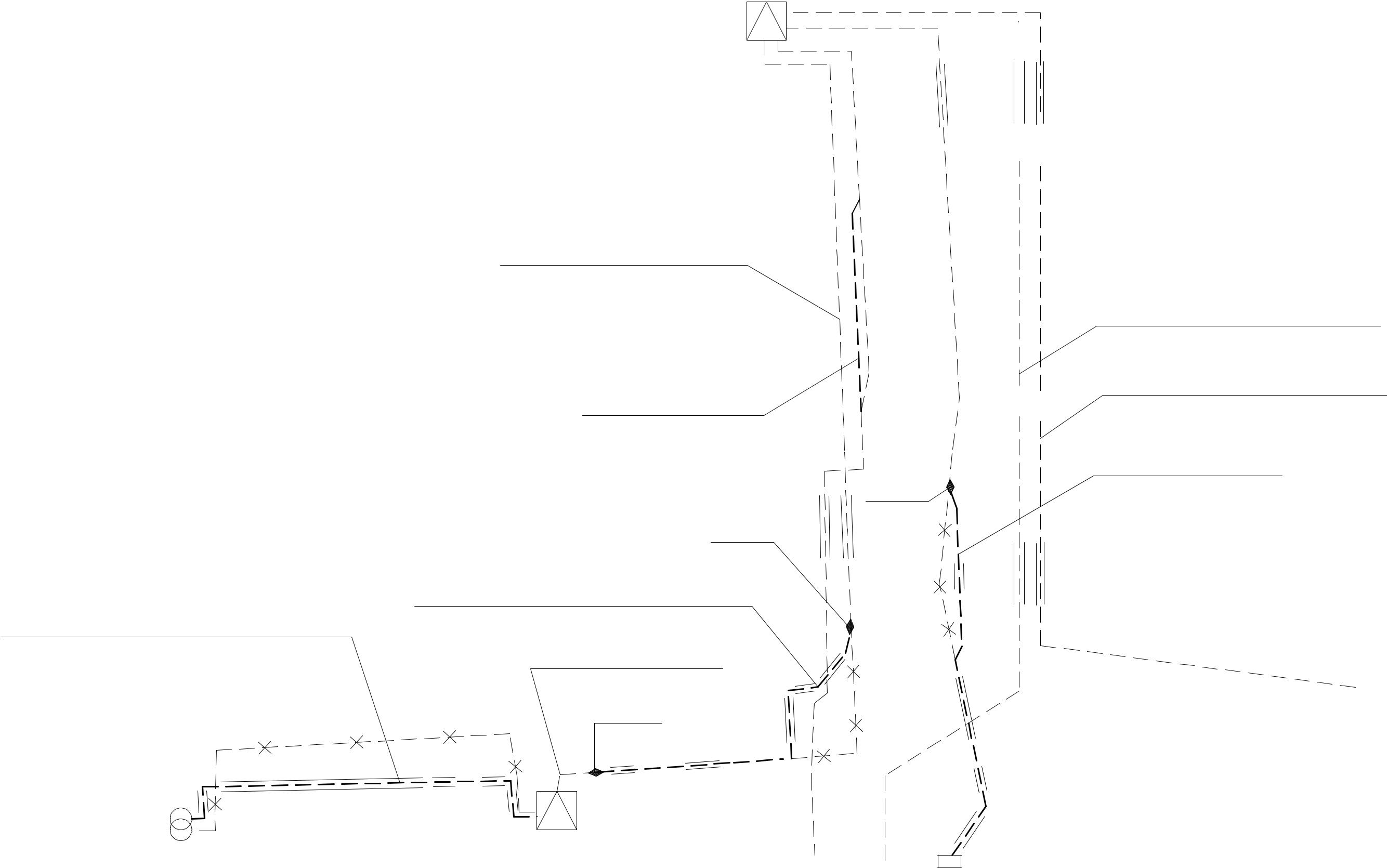 istn. linia SN HAKnFtA 3x95 mm2kier. PBK-PZDListn. linia SN 3 x XUHAKXs 1x70 mm2kier. Wytwornia Paszistn. linia SN 3 x XUHAKXs 1x70 mm2istn. linia nN przelozona                                                       kier. Baza GS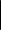 na dl. 46 mproj. 3 x XRUHAKXs 1x120/25 mm2, l = 100 mBudowlana - PBKr.o. 1602 mr.o. 16054 mistn. stacja transf.K-1200Ketrzyn Budowlanar.o. 11011 mproj.mufa SNproj. 3 x XRUHAKXs 1x120/25 mm2, l = 120 mPBK - PZDLr.o. 160r.o. 160	6 m3 mr.o. 1605 mistn. stacja transf.K-0998Ketrzyn-PBKproj.mufa nNr.o. 1109 mr.o. 1107 mistn. zlacze ZK 3744Komunalnikproj. YAKXS 4x120 mm2l = 75 mr.o. 1609 m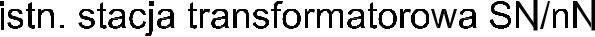 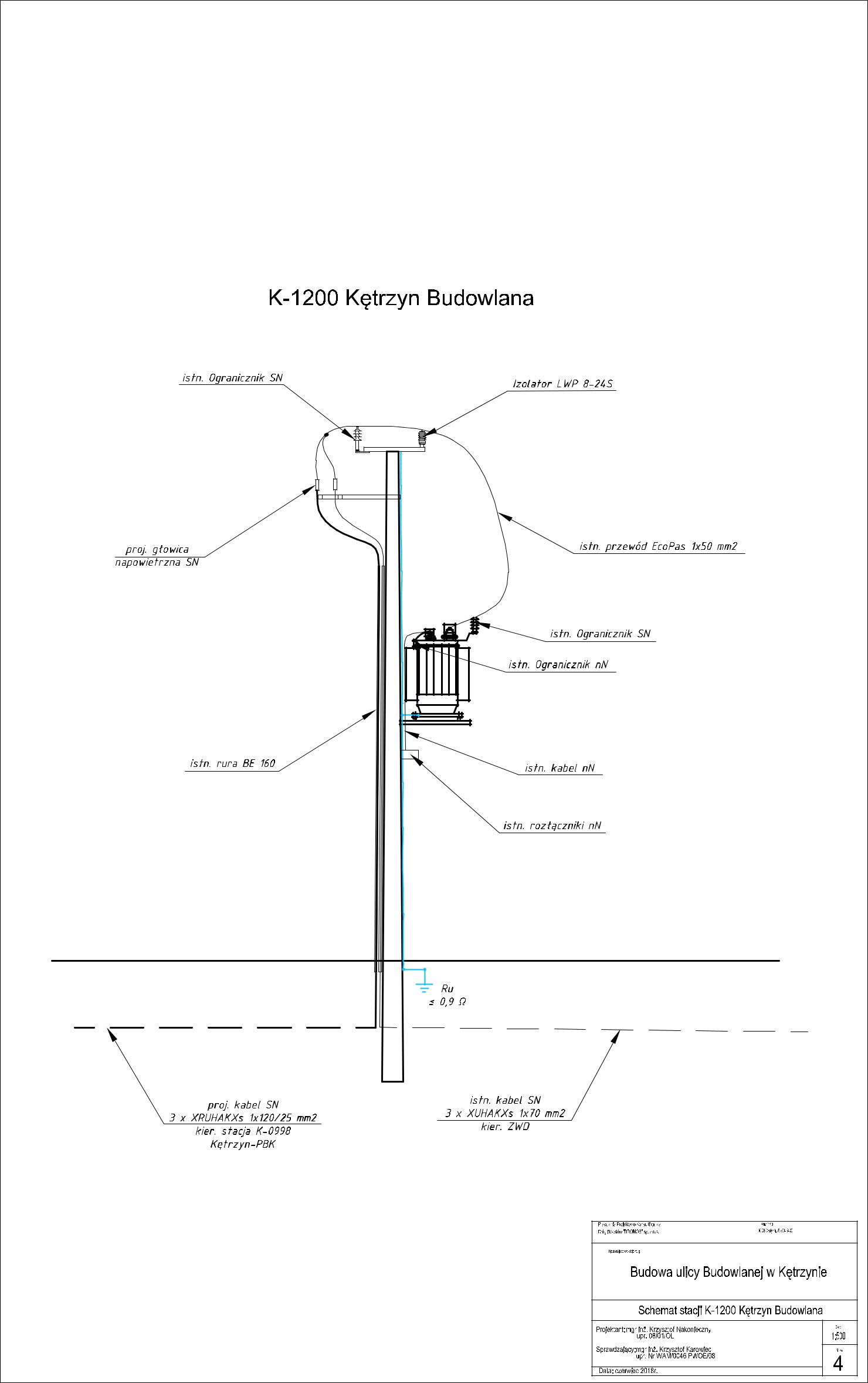 Pracownia Projektowo-KonsultingowaPracownia Projektowo-KonsultingowaDROMOSDROMOSDróg i MostówDróg i MostówSpółka z o.o.Spółka z o.o.10-059 Olsztynul. Polna 1b/10tel./fax 0-89 534-94-20tel./fax 0-89 534-94-20Projektantmgr inż. Krzysztof Nakoniecznybranży elektrycznej:upr. nr 08/01/OLLp.Właściciel nieruchomościNrdziałkiObrębAdresWłaściciel nieruchomościNrdziałkiObrębNrdziałkiObręb1.Miasto Kętrzyn18, 384 Kętrzyn11-400 Kętrzyn ,1.Miasto Kętrzyn18, 384 KętrzynWojska Polskiego 114 KętrzynWojska Polskiego 114 Kętrzyn2.Mirosław Kiapśnia42ul. Macierzanki 20,2.Mirosław Kiapśnia4211-041 Olsztyn11-041 OlsztynSkarb Państwa ,ul. Wyspiańskiego 2/11,3.Józef Szymański43/74 Kętrzynul. Wyspiańskiego 2/11,3.Józef Szymański43/74 Kętrzyn11-400 KętrzynElżbieta Szymańska11-400 KętrzynElżbieta SzymańskaPowiat Kętrzyńskiul. Bałtycka 20 ,4.Zarząd Dróg Powiatowych8/2, 7/7ul. Bałtycka 20 ,4.Zarząd Dróg Powiatowych8/2, 7/711-400 KętrzynZarząd Dróg Powiatowych11-400 Kętrzynw Kętrzynie11-400 Kętrzynw Kętrzynie5.Miasto Kętrzyn45Wojska Polskiego 115.45Wojska Polskiego 115.PGK „ Komunalnik” Sp. z o.o.45Plac Słowiański 2, 11-400 KętrzynPGK „ Komunalnik” Sp. z o.o.Plac Słowiański 2, 11-400 Kętrzyn1.Kabel XRUHAKXS 1x 120/25 mm2-660m2.Kabel YAKXS 4 x 120 mm2-75m3.Folia kablowa czerwona-220m4.Folia kablowa niebieska-75m5.Rura ochronna DVK 160  mm-108m6.Rura ochronna dzielona A160 PS-64m7.Rura ochronna DVK 110  mm-29m7.Rura ochronna dzielona A110 PS-40m8.Głowica kablowa SN SEF 70 mm2-6szt9.Mufa SN typu TRAJ -24/70-150-PL01-2kpl10.Mufa nN termokurczliwa AK4 35-150-1kpl12.Piasek-15m3b.materiały do demontażu1.  Kabel XUHAKXS 1 x 70 mm21.  Kabel XUHAKXS 1 x 70 mm2-345m2.  Kabel HAKnFtA 3 x 95 mm22.  Kabel HAKnFtA 3 x 95 mm2-120m3.  Kabel YAKY 4 x 120 mm23.  Kabel YAKY 4 x 120 mm2-75m4. Głowica kablowa SN na kabel olejowy4. Głowica kablowa SN na kabel olejowy-1sztL.p.PodstawaRodzaj robótJednIlośćCenaWartośćwycenymiaryJednost.1.D-01.03.02Ręczne kopanie rowów dla kabli o gł. 0.8 m i szer.Ręczne kopanie rowów dla kabli o gł. 0.8 m i szer.m4251.D-01.03.020.4 m w gruncie kat. IIIm4250.4 m w gruncie kat. III2.D-01.03.02Ręczne kopanie rowów dla kabli o gł. 1.2m i szer. 0.4 mRęczne kopanie rowów dla kabli o gł. 1.2m i szer. 0.4 mm70w gruncie kat. III3.D-01.03.02Ręczne zasypanie wykopów szer. 0.4 m. i gł. 1.0 mRęczne zasypanie wykopów szer. 0.4 m. i gł. 1.0 mm704.D-01.03.02Ręczne zasypanie wykopów szer. 0.4 m. i  gł. 0.6 mRęczne zasypanie wykopów szer. 0.4 m. i  gł. 0.6 mm4255.D-01.03.02Nasypanie warstwy piasku gr. 0.1 m na dnie wykopum990Nasypanie warstwy piasku gr. 0.1 m na dnie wykopukablowego szer. 0.4 m6.D-01.03.02Ułożenie rury ochronnej o śr. do 110 mm w wykopiem69Ułożenie rury ochronnej o śr. do 110 mm w wykopie7.D-01.03.02Ułożenie rury ochronnej o śr. do 160 mm w wykopiem172Ułożenie rury ochronnej o śr. do 160 mm w wykopie8.D-01.03.02Układanie kabla wielożyłowego w rowie kablowym – kabelUkładanie kabla wielożyłowego w rowie kablowym – kabelm29Układanie kabla wielożyłowego w rowie kablowym – kabelUkładanie kabla wielożyłowego w rowie kablowym – kabelo wadze do 2.0 kg/m – kabel YAKXS4 x 120mm29.D-01.03.02Układanie kabla wielożyłowego o masie do 3.0 kg/m wUkładanie kabla wielożyłowego o masie do 3.0 kg/m wm40Układanie kabla wielożyłowego o masie do 3.0 kg/m wUkładanie kabla wielożyłowego o masie do 3.0 kg/m wrurach ochronnych  - kable istniejące10.D-01.03.02Demontaż kabla wielożyłowego w rowie kablowym – kabelDemontaż kabla wielożyłowego w rowie kablowym – kabelm92Demontaż kabla wielożyłowego w rowie kablowym – kabelDemontaż kabla wielożyłowego w rowie kablowym – kabelo wadze do 2.0 kg/m – istniejący11.D-01.03.02Montaż kabla wielożyłowego w rowie kablowym – kabel oMontaż kabla wielożyłowego w rowie kablowym – kabel om92Montaż kabla wielożyłowego w rowie kablowym – kabel oMontaż kabla wielożyłowego w rowie kablowym – kabel owadze do 2.0 kg/m – istniejący12.D-01.03.02Obróbka kabla wielożyłowego z żyłami Al. o przekroju 120Obróbka kabla wielożyłowego z żyłami Al. o przekroju 120szt1Obróbka kabla wielożyłowego z żyłami Al. o przekroju 120Obróbka kabla wielożyłowego z żyłami Al. o przekroju 120mm213.D-01.03.02Układanie kabla jednożyłowego o wadze do 2.0 kg/m wUkładanie kabla jednożyłowego o wadze do 2.0 kg/m wm336Układanie kabla jednożyłowego o wadze do 2.0 kg/m wUkładanie kabla jednożyłowego o wadze do 2.0 kg/m wrowie – kabel XRUHAKXS 120 mm214.D-01.03.02Ręczne układanie kabla jednożyłowego o masie do3,0m324Ręczne układanie kabla jednożyłowego o masie do3,0kg/m w rurach – kabel o przekroju 120 mm215.D-01.03.02Ręczne układanie kabla jednożyłowego o masie do3,0m192Ręczne układanie kabla jednożyłowego o masie do3,0kg/m w rurach– kabel istniejący o przekroju 70 mm216.D-01.03.02Montaż mufy przelotowej z rur termokurczliwych na kabluMontaż mufy przelotowej z rur termokurczliwych na kablu1Montaż mufy przelotowej z rur termokurczliwych na kabluMontaż mufy przelotowej z rur termokurczliwych na kablusztaluminiowym do 1 kV – przekrój 120mm2szt17.D-01.03.02Montaż mufy na kablu jednożyłowym o przekroju120Montaż mufy na kablu jednożyłowym o przekroju120szt2mm2 na napięcie 15 kV – mufa Barnierszt218.D-01.03.02Montaż głowicy na kablu jednożyłowym o izolacji z tw.Montaż głowicy na kablu jednożyłowym o izolacji z tw.szt.6Montaż głowicy na kablu jednożyłowym o izolacji z tw.Montaż głowicy na kablu jednożyłowym o izolacji z tw.sztucznych na kablu AL. i napięciu do 20 kV19.D-01.03.02Badanie linii kablowej po docelowym ułożeniupom.5Badanie linii kablowej po docelowym ułożeniu20.D-01.03.02Geodezyjne pomiary powykonawcze obiektuszt.1Geodezyjne pomiary powykonawcze obiektur.o. 160r.o. 160r.o. 160r.o. 160r.o. 160r.o. 160r.o. 160istn. stacja transf.9 m9 m9 m9 m9 mK-1045K-1045Ketrzyn-PZDL (RDP)r.o. 110r.o. 110r.o. 110r.o. 110r.o. 110r.o. 110r.o. 110r.o. 110Ketrzyn-PZDL (RDP)9 m9 m9 m9 m9 m9 m9 m9 m9 m9 m9 m9 m9 m9 mr.o. 110r.o. 110r.o. 110r.o. 110r.o. 110r.o. 110r.o. 160r.o. 160r.o. 160r.o. 160r.o. 160r.o. 110r.o. 110r.o. 110r.o. 110r.o. 110r.o. 110r.o. 160r.o. 160r.o. 160r.o. 160r.o. 160r.o. 110r.o. 110r.o. 110r.o. 110r.o. 110r.o. 110r.o. 160r.o. 160r.o. 160r.o. 160r.o. 160r.o. 110r.o. 110r.o. 110r.o. 110r.o. 110r.o. 110r.o. 160r.o. 160r.o. 160r.o. 160r.o. 160r.o. 110r.o. 110r.o. 110r.o. 110r.o. 110r.o. 110r.o. 160r.o. 160r.o. 160r.o. 160r.o. 160r.o. 110r.o. 110r.o. 110r.o. 110r.o. 110r.o. 110r.o. 160r.o. 160r.o. 160r.o. 160r.o. 1609 m9 m9 m9 m9 m9 m9 m9 m9 m9 m9 m9 m9 m9 m9 m9 m9 m9 m9 m9 m9 m9 m9 m9 mr.o. 160istn. HAKnFtA 3x95 mm29 mistn. HAKnFtA 3x95 mm2r.o. 160PBK - PZDLr.o. 160PBK - PZDL4 mdl.105 mproj.r.o. 160dl.105 mmufa SN  r.o. 1609 mdl.mufa SN  r.o. 1609 mmufa SN  r.o. 160r.o. 160r.o. 16011 mr.o. 160r.o. 1605 m5 mr.o. 16011 mr.o. 110r.o. 110dl. 38 m2 mr.o. 1609 mdl.40 mr.o. 110dl.r.o. 1106 mPracownia Projektowo-KonsultingowaPracownia Projektowo-Konsultingowaul. Polna 1B/10ul. Polna 1B/10ul. Polna 1B/10ul. Polna 1B/10Dróg i Mostów "DROMOS" sp. z o.o.Dróg i Mostów "DROMOS" sp. z o.o.10-061 Olsztyn, tel./fax. 89 534-94-2010-061 Olsztyn, tel./fax. 89 534-94-20Nazwa i adres obiektuNazwa i adres obiektuBudowa ulicy Budowlanej w KetrzynieBudowa ulicy Budowlanej w KetrzynieBudowa ulicy Budowlanej w KetrzynieSchemat ideowy przebudowy sieci SN i nNSchemat ideowy przebudowy sieci SN i nNSchemat ideowy przebudowy sieci SN i nNProjektował:mgr inż. Krzysztof Nakoniecznyb.s.mgr inż. Krzysztof NakoniecznySprawdził:Sprawdził:mgr inż. Krzysztof Karowiecrys. Nr 3mgr inż. Krzysztof KarowiecData: czerwiec 2018 r.Data: czerwiec 2018 r.